Приложениек решению Совета депутатов городского округа Электросталь Московской областиот 30.03.2016 № 40/8Программа социально-экономического развитиягородского округа Электросталь Московской областина 2016 – 2018 годыI. Паспорт программыII. Характеристика социально-экономического положения городского округа Электросталь по итогам 2013-2015 годов.1. Общая информация о муниципальном образовании.Город Электросталь расположен в 58 км от Москвы на равнинной, лесистой местности. В окрестностях города берет начало река Вохна – приток Клязьмы. На севере город Электросталь граничит с землями Павлово-Посадского района. На западе и востоке к Электростали вплотную подходят лесные массивы. Общая площадь города - 5145 га.Создание в начале XX века уникального завода по производству высококачественной стали в электрических печах и завода, выпускающего боеприпасы, превратило урочище Затишье в рабочий поселок, а с 26 декабря 1938 года – в город Электросталь. На геральдическом знаке города на красном фоне изображен Гефест – древнегреческий бог огня и кузнечного дела символизирует одну из главных промышленных отраслей города: металлургию. Устремленный вверх атом означает вклад Электростали в развитие отечественной ядерной энергетики. Город Электросталь является одним из ведущих промышленных центров Московской области. Одними из крупнейших промышленных предприятий города являются- ПАО «Машиностроительный завод» производит ядерное топливо для зарубежных и отечественных АЭС; АО «Металлургический завод «Электросталь» способен выплавлять более 2000 марок высококачественной стали; ОАО «Электростальский завод тяжелого машиностроения» выпускает прокатные станы для металлургической промышленности; ОАО «Электростальский химико-механический завод им Н.Д. Зелинского» производит жизненно необходимые средства химзащиты. Кроме этого, в Электростали работают более сотни средних и малых предприятий, которые производят строительные материалы и одежду, книги и журналы, школьную и офисную мебель, продукты питания и многое другое.Предприятия города вносят значительный вклад в экономику города и, конечно, в его развитие.В наши дни в городе развернуто строительство новых современных жилых комплексов, зданий торговых центров, реконструкция спортивных и культурных объектов, школ, детских садов, больниц. История городских памятников начинается с 1955 года, так  на улице с одноименным названием был установлен памятник М. Горькому, который в 1967 году перенесен ближе к проходной завода «Электросталь».В 1965 году у нового здания Дома культуры имени К. Маркса был установлен памятник К. Марксу. В 1968 году в городе был открыт мемориальный комплекс памяти электростальцев, погибших на фронтах Великой Отечественной войны и зажжен «Вечный огонь».В 1975 году на площади у кинотеатра «Современник» был установлен памятник О.Т. Тевосяну, видному государственному и партийному деятелю советской эпохи, прошедшему путь от главного инженера завода «Электросталь» до наркома металлургии.В 1981 году в память о бойцах 347-го зенитно-артиллерийского полка, охранявшего небо над городом в годы Великой Отечественной войны, у стадиона «Авангард» был установлен памятник – зенитное орудие. В 1984 году на одноименной улице была установлена стела Герою Социалистического труда И.В. Ялагину, новатору в строительстве. В честь Героя Советского Союза В.Д. Корнеева в 1985 году у школы № 3 установлен памятный бюст. В 1987 году на площади перед ледовым Дворцом спорта открыт памятник В.И. Ленину.В начале 90-х годов в мемориал «Вечный огонь» вошли памятники воинам, погибшим в Афганистане и Чечне. В 2002 году у клуба им. М. Горького установлен памятник основателю города Н.А. Второву. В 2007 году был открыт памятник электростальцам – жертвам чернобыльской катастрофы. В конце 2007 года в городе открыт мемориальный камень памяти жертв политических репрессий.В 2015 году 8 мая в сквере между улицами Первомайская и Красная состоялось открытие мемориала гвардейского миномета «Катюша». В годы Великой Отечественной войны электростальские заводы производили боеприпасы и запчасти для гвардейских минометов. Поэтому мемориал "Катюша" - это памятник электростальским труженикам тыла и героям-фронтовикам. Накануне 70-летия Великой Победы городскому округу Электросталь присвоено почётное международное звание «Город Трудовой Доблести и Славы», утверждённое межгосударственным Союзом Городов-Героев.2. Демографическая ситуация.На территории городского округа Электросталь по состоянию на 01.01.2015 проживали 158 222 человека. Плотность населения, проживающего на территории города на начало 2015 года составила 3075 человек на 1 кв.км.Демографические процессы в городском округе Электросталь Московской области в целом развиваются  стабильно. В городе наблюдается увеличение показателей рождаемости, положительная миграция.За период 2013-2015 годы численность увеличилась на 1007 человек, с учётом миграции. На протяжении последних нескольких лет среди населения города мужчины составили 45,7%,  женщины 54,3 %. Средняя продолжительность жизни мужчин составила 61 год, женщин – 74 года, что в целом соответствует средней продолжительности жизни в Российской Федерации.Основные демографические показателиВ условиях естественной убыли населения одним из основных источников увеличения численности является миграция. По оценке, миграционный прирост в 2015 году составил 615 человек.Миграция населения в городском округе за период 2013-2015 г.г.3. Трудовые  ресурсы и занятость.Численность населения городского округа трудоспособного возраста уменьшается год от года. В 2013 году трудоспособное население составляло 95 тыс.человек, в 2015 году – 94 тыс.человек.Занято в экономике города 48,34 тыс.человек, что составляет 51,4 % от общего количества трудоспособного населения. Из них более 34  тысяч человек работают на крупных и средних организациях города, остальные – работники малых предприятий или индивидуальные предприниматели.Трудовые ресурсы городского округа Электросталь Московской областиУровень безработицы составил 0,7 %, от числа экономически активного населения.В течение 2015 года  ГКУ МО «Электростальский центр занятости населения» трудоустроено граждан, обратившихся в поисках работы 742 человека. Для того чтобы помочь безработным найти подходящую работу по специальности и с достойной заработной платой, проводятся мероприятия по информированию населения о положении на рынке труда, ярмарках вакансий и учебных мест, профобучении, семинарах с представителями кадровых служб предприятий и организаций городского округа об изменениях в законодательстве о занятости населения, о формировании банка вакансий. В целях оказания помощи населению в поиске работы Центр занятости организовывает и проводит ярмарки вакансий.4.  Общая характеристика отраслей:4.1. Промышленно-производственная деятельность(производство в разрезе основных отраслевых групп и ключевых субъектов экономики).Электросталь – один из ведущих промышленных центров Подмосковья, с крупнейшим в стране производством ядерного топлива, высокопробной стали, а также продукции тяжёлого машиностроения и химической промышленности. Город располагает современной высокоразвитой инфраструктурой - широкой сетью предприятий сферы обслуживания, хорошей базой для развития профессионально-технического образования, просвещения, культуры, здравоохранения, физкультуры и спорта.Промышленность города представлена 43 крупными и средними предприятиями. В промышленной сфере экономики города работают более 16,5 тыс. человек (без учета малых предприятий),  что составляет 32,3 % от числа занятого населения города.Основные виды промышленной продукции производят следующие промышленные предприятия города:в  производстве пищевых продуктов, включая напитки:- ОАО « Электростальхлеб»;-ООО «БЕТА ГИДА»;- ЗАО « Рибер энд Сан Раша Продакшн»;- ФЛ ООО «СВА-Регион»;- ОСП ЗАО «Тандер»;- ОП ОАО «Седьмой Континент»;- ОП ЗАО «Качественные продукты»;- ОП «Лента»;в текстильном производстве:- ОАО «ЭХМЗ им.Н.Д.Зелинского»;производство одежды; выделка и крашение меха:- ЗАО «Отдых»;в издательской и полиграфической деятельности, тиражировании записанных носителей информации:- ГУ МО «Электростальское информационное агентство МО»;- ЗАО «Отдых;в производстве кокса, нефтепродуктов, и ядерных материалов:- ПАО «Машиностроительный завод»;в химическом производстве: - ОАО «Электростальский химико-механический завод им. Н.Д.Зелинского»;- ОАО «ЭНПО «Неорганика»;в производстве резиновых и пластмассовых изделий:-ОП ООО «РЕГЕНТ-СТРЕТЧ»;- ООО «СТЛ ПРОИЗВОДСТВО»;в производстве прочих неметаллических минеральных продуктов: -ЗАО «ГлассТехнолоджис»; - ОП ООО «СвиссАбразивс»;- ООО «БилдФастТекнолоджи»;в металлургическом производстве:– АО «МЗ «Электросталь»;- ООО «Русинокс»;- ОП ПУ №1 ООО «Метавтокомплект 1»;- ООО «Элемаш-СТП»;- ОАО «ЭЗТМ»;в производстве готовых металлических изделий: - ФКУ «КП-3» УФСИН России по МО;- ООО «МСЗ-Механика»;- ООО «КСК»;- ООО «Терминус»;- ООО «Промснаб Эл»;- ООО «РГМК – Центральный регион»;- ОП ООО «СТЭП»;- ООО «ПФК «Промснабресурс»;- ОАО «ЭЗТМ»в производстве машин и оборудования:- ОАО «ЭЗТМ», - ОП ЗАО «Подъем – 1»,- ООО «МСЗ-Механика»;в производстве электрических машин и оборудования: - ООО «Элемаш-Магнит»;производство медицинских изделий, средств измерений, контроля, управления и испытаний; оптических приборов, фото- и кинооборудования; часов:- ООО «Мосэнергосбыт-Электросталь»;- ОАО «ЭХМЗ им.Н.Д.Зелинского»;производство автомобилей, прицепов и полуприцепов:- ОАО «ЭХМЗ им.Н.Д.Зелинского»;в производстве мебели:- АО «Дебют», в производстве, передаче и распределении электроэнергии, газа, пара и горячей воды:- МУП «ПТП ГХ», - Филиал ОАО «Мособлэнерго Электростальские электрические сети»; - ООО «Элемаш –ТЭК»;- ЗАО «ЭДСК»;- ООО «ЭЛЕОНДОМ»;- ОАО «МЗ «Электросталь»;- ОАО «ЭЗТМ»;- ОАО «ЭХМЗ им. Н.Д. Зелинского»;- ООО «КСК»;- ООО «Моэнергосбыт-Электросталь»;в обработке древесины и производство изделий из дерева: - ТСБ ОАО «Контракт»;Ведущие позиции в структуре промышленного производства занимают обрабатывающие производства. Их удельный вес в общем объеме отгружаемой промышленной продукции составляет 92,9%, в них занято 91,6% от общей численности работающих в промышленных производствах.В 2015 году организациями города отгружено товаров, выполнено работ и услуг по всем видам экономической деятельности на сумму 59 млрд. рублей и  темп роста  составил 105,1% к уровню 2014 года. Структура отгруженных товаров собственного производства, млн.руб. Наиболее крупными предприятиями промышленности являются: ПАО «Машиностроительный завод», АО «Металлургический завод «Электросталь», ОАО «Электростальский завод тяжелого машиностроения», ОАО «Электростальский химико-механический завод им. Н.Д.Зелинского».Промышленные предприятия города производят топливо для атомных электростанций, высококачественную сталь, продукцию тяжелого машиностроения и химической промышленности, средства индивидуальной и коллективной защиты от оружия массового поражения и химически опасных веществ,  строительные материалы, металлоконструкции, мебель, стеклопакеты, продукты питания. За последние три года количество промышленных предприятий увеличилось. Это позволило создать в городском округе новые современные рабочие места, а также увеличить налоговые поступления от промышленных предприятий во все уровни бюджетной системы Российской Федерации.Важным фактором повышения конкурентоспособности любого предприятия является его техническое и технологическое перевооружение.Реконструкции и техническое перевооружение позволило значительно увеличить выпуск продукции и на действующих предприятиях. В основной капитал промышленных предприятий за период 2013-2015 г.г. инвестировано порядка 20 млрд. рублей, в том числе 7,4 млрд. рублей инвестировано в основной капитал ПАО «Машиностроительный завод», 7,2 млрд. руб.– АО «Металлургический завод «Электросталь».Стремление к установлению положительной динамики результатов промышленной деятельности обусловливает необходимость дальнейшего применения программно-целевого метода и одним из показателей является сохранение и создание новых рабочих мест.4.2. Строительство.Градостроительная и архитектурная деятельность в нашем городе ведётся на основании и в соответствии с утверждённым в феврале 2011 года «Генеральным планом развития города на период до 2020 года», документацией по планировке территории, разрабатываемой застройщиками в соответствии с Градостроительным Кодексом, и проектами строительства. В январе 2014 года решением Совета депутатов городского округа Электросталь утверждены «Правила землепользования и застройки». Правилами устанавливается территориальное зонирование города, виды разрешённого использования земельных участков и объектов капитального строительства, а также предельные размеры земельных участков и предельные параметры разрешенного строительства. Одним из социальных направлений строительства, является жилищное строительство. Общая площадь жилых помещений в городском округе, введенная в действие за 2013-2015 г.г.  составила  138,72 тыс. кв. метров, в том числе:         - в 2013 году – 40,03 тыс. кв. метров, в том числе:207-квартирный жилой дом  №18-19 (стр.) по ул. Ялагина;80-квартирный жилой дом №3 (стр.) по ул. Захарченко;208 квартирный жилой дом №1(стр.) по ул. Захарченко;118 квартирный жилой дом №10 (стр.) по ул. Ялагина;112-квартирный жилой дом «7(стр.) по ул. Трудовая;- в 2014 году – 50,39 тыс. кв. метров, в том числе:232-квартирный жилой дом № 20-21 (стр.) по ул. Ялагина; 237-квартирный жилой дом № 1 (стр.) по ул. Спортивной; 150-квартирный жилой дом № 2 (стр.) по ул. Спортивной; 192-квартирных жилой дом № 2 (стр.) по пр. Ленина; 188-квартирный жилой дом № 2 (стр.) по ул. Захарченко. - в 2015 году – 48,3 тыс. кв. метров, в том числе:232-квартирный жилой дом № 37 (стр.) по ул. Пушкина; 232-квартирный жилой дом № 24 (стр.) по ул. Ялагина; 232-квартирный жилой дом № 34 (стр.) по ул. Карла Маркса; 232-квартирный жилой дом № 5 (стр.) по ул. Захарченко; Объем финансирования строительства многоквартирных жилых домов в период  2013-2015 г.г. составил  около 4 млрд.руб.Также на территории города, кроме жилищного строительства, осуществляется строительство объектов производственного и социального назначения. За период 2013-2015 г.г. введено в эксплуатацию:в производственной сфере и складского хозяйства:2013 год- производственно-складской комплекс по производству листовых материалов методом экструзии с пристроенным АБК;- производство по фасовке сыпучих и жидких продуктов;- здание мойки автомобилей с кафетерием;- здание многоэтажной автостоянки с офисным центром;- автотехцентр;2014 год- складское здание с офисными помещениями;- автотехцентр;- производственно-складское здание;- многофункциональный комплекс по обслуживанию легковых автомобилей;- сервисный центр для обслуживания и ремонта автомобилей;- административно-бытовой корпус производственно-складского комплекса по производству металлических труб из нержавеющей стали;- здания для обслуживания автотранспортных средств;2015 год- склад металлических конструкций;- склад готовой продукции;- производственно-складской комплекс по производству металлических труб из нержавеющей стали;- склад шин на территории транспортно-складской базы ОАО "Контакт";- склад готовой продукции (Склад №1);- торгово-Сервисное здание (Савич);в сфере торговли, бытового обслуживания и общественного питания:2013 год- торгово-сервисное здание;- здание аптеки с торгово-офисными помещениями;- торгово-офисный центр;- медицинский центр с торгово-офисными помещениями;- здание магазина;2014 год- многофункциональный центр с торговыми помещениями;- гипермаркет «Магнит»;- торгово-офисный центр;- торгово-административный центр;- торговое здание;- торгово-офисный центр;- торгово-выставочный центр;- торговый центр;- магазин детских товаров;- ресторан;- медицинский центр;2015 год- два магазина розничной торговли;- два здания магазина;- ресторан;- здание магазина спортивных товаров;- торгово-сервисное здание;всеплощадочных инженерных сетей и инженерных сооружений:2013 год- водопроводная насосная станция;- теплотрасса по Строительному пер.;- теплотрасса по ул. Восточная;- трансформаторные подстанции, предназначенные для распределения электроэнергии: РП, ТП;- газопровод по ул.Красная;            2014 год- ливневые канализации;-  теплотрасса по ул. Пионерская;- котельная;- газопровод по пр.Энергетиков;- трансформаторная подстанция;- газопровод по ул.Северная;- газопровод по ул.Коллективная;- бытовые канализации;- водопровод;- газопровод по ул. Спортивная;- водопроводная насосная станция;           2015 год- пристроенного здания блочно-модульной котельной (БМК) и газопровода высокого давления;- теплотрасса от точки С до точки Н(линейный объект);административно-офисных зданий:2014 год- офисное здание;- здание Электростальского центра занятости;В 2013 году завершено строительство детского дошкольного учреждения мощностью 140 мест.В 2014 году построен и введен в эксплуатацию детский сад на 140 мест с бассейном в центральном микрорайоне города, разработана проектно-сметная документация, получившая положительное заключение государственной экспертизы на строительство детского сада на 100 мест по ул. Западной,  начато строительство детского сада на 220 мест в микрорайоне № 5 по ул. Ялагина из внебюджетных источников финансирования (ЗАО «Ойкумена»). В 2015 году завершено строительство детского сада на 220 мест в микрорайоне № 5 по ул. ЯлагинаВ 2016 году планируется завершить строительство и ввести в эксплуатацию детский сад на 100 мест на ул. Западной. В городе развивается спортивная материально-техническая база. В соответствии с программой Московской области «Спорт Подмосковья» в 2014 году построен и введен в эксплуатацию физкультурно-оздоровительный комплекс с бассейном в южном районе города. Продолжено строительство крытого тренировочного катка с искусственным льдом на ул. Спортивной. Развитие промышленной зоны города представлено принятым в эксплуатацию в истекшем году производственно-складским комплексом по производству металлических труб из нержавеющей стали ООО "Терминус" на территории между проспектом Южным и проездом Энергетиков с продолжающимся строительством этого комплекса и завершающим строительство производственно-складского комплекса по производству автомобильной химии ООО «МПП «ЭЛИТ».Администрацией городского округа Электросталь проводилась активная работа по защите прав граждан – участников долевого строительства жилья, нарушенных недобросовестными застройщиками. Таковым в нашем городе является ООО «ВВК-XXI» . В результате в 2014 году завершена передача квартир участникам долевого строительства жилого дома № 7 (стр.) по ул. Трудовой. Получили квартиры 69 участников долевого строительства, а также ОАО «Машиностроительный завод». С целью завершения в 2015 году строительства последнего «проблемного» жилого дома № 8 (стр.) по Рабочему проезду  проведены предусмотренные законодательством процедуры по подбору нового застройщика.4.3. Транспорт и связь.Протяжённость муниципальных автомобильных дорог в городском округе составляет  105,7 километров, площадью дорожного покрытия 964,17 тысяч квадратных метров. Все муниципальные автомобильные дороги имеют усовершенствованное покрытие. Сохранность муниципальных автомобильных дорог на территории городского округа обеспечивается посредством проведения работ по капитальному ремонту, ремонту и содержанию автомобильных дорог.В период с 2013 по 2015 годы были проведены  работы по ремонту дорожного покрытия общей площадью дорожного покрытия –268 424 кв. метров, что превысило показатели предыдущих трёх лет в 2,1 раза. Протяжённость отремонтированных участков муниципальных автомобильных дорог составила 23 496  погонных метров.Ремонтные работы проведены на улицах Красная, Мира, Николаева, Пионерская, Октябрьская, Пушкина, Журавлёва, Тевосяна, Первомайская, 2-ая Поселковая, Энтузиастов, Второва, Некрасова, Железнодорожная, Корешкова, Горького, проспекте Ленина,  проездах 1 Западный, Северный, Южный, вдоль Ногинского шоссе, Криулинский, Загородный, Восточный, Полевой, Местный, 1-ый Садовый, за магазином «Победа».Общие затраты на ремонт муниципальных автомобильных дорог в период с 2013 по 2015 годы составили 164 181,3 тыс. рублей.Также проведены работы по устранению деформаций и повреждений дорожного покрытия, выявленных в ходе мероприятий по муниципальному контролю за обеспечением сохранности муниципальных автомобильных дорог, а также по предписаниям федеральных органов исполнительной власти, уполномоченных осуществлять на территории городского округа государственный контроль за использованием и сохранностью автомобильных дорог, безопасностью дорожного движения. Устранение деформаций и повреждений проведено на участках дорожного покрытия общей площадью 42 113 кв. метров, протяжённость отремонтированных участков составила 88 300  метра.Организовано тесное взаимодействие Администрации городского округа с территориальным органом государственной инспекции безопасности дорожного движения по своевременному выявлению участков муниципальных автомобильных дорог городского округа, нуждающихся в ремонте. В 2014 году из дорожного фонда Московской области бюджету городского округа предоставлена субсидия в размере 2 254,4 тыс. руб. на проведение мероприятий по приобретению дорожной техники для нужд дорожного хозяйства городского округа Электросталь Московской области. Софинансирование из  бюджета городского округа составило 1 172,6тыс. руб. На вышеуказанную сумму приобретены следующие виды  дорожной техники:  экскаватор-погрузчик; трактор с отвалом и щеткой.В 2015 году установлено шесть новых автопавильонов на остановках общественного транспорта улиц Мира и Корешкова.В 2015 году проведён ремонт четырёх тротуаров, расположенных в границах полосы отводу улиц Карла Маркса, Рабочая, Жулябина, Мира, площадью 6,2 тыс. кв. метров и протяжённостью 2102 метра.Несмотря на то, что не удалось достичь опережения темпа ремонта дорожного покрытия муниципальных автомобильных дорог над скоростью разрушения дорожного покрытия муниципальных автомобильных дорог, всё-таки в результате осуществления дорожной деятельности удалось добиться положительной тенденции в снижении доли протяжённости муниципальных автомобильных дорог, не отвечающих нормативным требованиям.В целях организации дорожного движения и обеспечения его безопасности в городском округе Электросталь Московской области» проведены следующие работы:В 2015 году проведены работы по устройству семи недостающих подводящих тротуаров около наземных пешеходных переходов  площадью 193,3 кв. метров,  протяжённостью 107,5 погонных метров.    Выполнена научно-исследовательская работа по теме «Комплексная схема организации дорожного движения на территории городского округа Электросталь». Цель которой - разработать программу выполнения мероприятий, направленных на увеличение пропускной способности улично-дорожной сети на территории городского округа Электросталь, предупреждения заторовых ситуаций с учетом изменения транспортных потребностей городского округа, снижения аварийности и негативного воздействия на окружающую среду и здоровье населения.Проводимые работы по организации дорожного движения и повышения его безопасности позволили снизить смертность от дорожно-транспортных происшествий.В городском округе Электросталь Московской области пассажирские перевозки осуществлялись по 42 маршрутам:  ЭПАТП – по 21 маршрутам (20 по маршрутам регулярных перевозок по регулируемым тарифам, 1 – по нерегулируемым тарифам);	ООО «Контраст – Авто», ООО «Контраст – Авто +» ООО «Контраст Плюс»- по 12 маршрутам, ИП Кудинов С.Н, ИП Алисова Е.Н.  - по 7 маршрутам, ООО «Автотранс» по 8 маршрутам, ИП Бринюк Ю.В. по 1 маршруту по нерегулируемым тарифам. Показатели количества маршрутов у перевозчиков остались на прежнем уровне по сравнению с 2013 годом.Ежедневно на маршрутах регулярных перевозок по регулируемым тарифам работало 90 автобусов,  по нерегулируемым тарифам  - 129 автобусов.В 2015 году увеличилось количество часов транспортной работы у  ЭПАТП и составило 340,360 тыс. часов. В 2015 году ЭПАТП перевезено 15 миллионов 119 тыс. человек, из них 10 миллионов 647 тысяч 100 льготных категорий граждан. Процент выполнения рейсов составил 99,3 %. Проведено обновление подвижного состава. Получено 7 новых низкопольных автобусов марки ЛиАЗ 529260, приспособленных для перевозки инвалидов. На маршрутах городского округа осуществляется  перевозка отдельных категорий граждан имеющих место жительства в Московской области и городе Москве на основании системы обеспечения безналичной оплаты проезда  и провоза багажа на маршрутах регулярных перевозок Московской области, учета проданных билетов и совершенных поездок (СОБОП). На всех маршрутах жители города имеют возможность оплаты проезда  с применением карты «Стрелка», терминалами для безналичной оплаты оборудованы все автобусы включая частных перевозчиков.Частные перевозчики продолжили, в 2015 году плановую замену подвижного состава. Группой предприятий «Контраст»  приобретено на замену 5 автобусов «Форд Транзит».Группой предприятий «Контраст» на передней части автобусов  нанесена жёлтая плёнка с целью улучшения видимости транспортных средств на дороге, в качестве меры повышения безопасности дорожного движения.В текущем году проведён капитальный ремонт трёх пассажирских платформ «Машиностроитель», «Металлург» и ст. «Электросталь». В целях профилактики безопасности дорожного движения и предотвращения случаев детского дорожно-транспортного травматизма, на территории городского округа при Станции юных техников действует велогородок, оборудованный в соответствии с современными требованиями. На территории велогородка проводятся многочисленные мероприятия по обучению детей основам Правил дорожного движения, в их числе международные и областные слеты юных инспекторов движения, «Форд-ГАИ», проводятся регулярные занятия с учащимися школ города.На территории города осуществляют деятельность 6 операторов связи –Макрорегиональный филиал «Центр» ПАО «Ростелеком», ОАО «МСЗ», ОАО «ЭЗТМ», ОАО «Металлургический завод «Электросталь», ООО «Инфолинк», а также оператор почтовой связи ОСП Балашихинского УФПС  МО филиал ФГУП «Почта России».Основным оператором является ПАО «Ростелеком», монтированная  емкость сети - 54856 номеров, из них задействовано 46865 номеров. Услуги по предоставлению телефонного соединения для населения осуществляет так же: ООО «Инфолинк» ёмкость сети – 2250 номеров, установлено 125 телефона, кроме того данная организация предоставляет услуги кабельного телевидения -1217  абонента.Для нужд своих предприятий обладают ёмкостью: ОАО «МСЗ» монтированная  емкость сети – 4000 номеров, ОАО «ЭЗТМ» монтированная  емкость сети – 3000 номеров, ОАО «Металлургический завод «Электросталь» монтированная  емкость сети – 1720 номеров.В течение 2015 года ПАО «Ростелеком», предоставили  доступ к телефонной сети 670 очередникам, их них 0  льготной категории, 229 телефонов установлены в организацияхКроме того, после проведенной в октябре 2013 года реорганизации ЗАО «Элтелекор» и ЗАО «Элкател» в форме присоединения к ПАО «Ростелеком», на обслуживании ПАО «Ростелеком» находятся 49500 абонентов кабельного телевидения и  3305 абонентов сети передачи данных. В течение 2015 г. офисы продаж и обслуживания выделены в дочернюю компанию ПАО «Ростелеком» - ООО «Ростелком – розничные системы», что позволило значительно расширить перечень оказываемых услуг и сервисов. В городском округе Электросталь активно развивается доступ в Интернет, который оказывают операторы связи Группа компаний «ВымпелКом» (Билайн)-15867,ОАО «Ростелеком» 7724, ООО «Компьютеры и периферия» 6897, ООО «Флекс» 7500 и др. В настоящее время услугами Интернет, проводного или беспроводного способа подключения, имеет возможность воспользоваться любой житель городского округа.4.4. Потребительский рынок (торговля, общественное питание, платные услуги).В настоящее время  сеть предприятий потребительского рынка насчитывает 750 объектов стационарной торговли,  1 универсальный рынок на 235 торговых мест площадью свыше 9000 кв.м, свыше 100 объектов оптовой торговли, 143 объекта общественного питания, 323 объекта сферы услуг и 136 объектов нестационарной розничной сети. За период с 2010 по 2015 год в городском округе Электросталь были открыты более 140 новых   предприятий сферы потребительского рынка, торговая площадь которых составила  41070,69 кв.м.В 2015 году  рост товарооборота составил 106 %  и достиг   19,5  млрд. руб. Оборот розничной торговли в расчете на 1 жителя города Электросталь составляет  более 123 тыс. рублей  в год. В структуре оборота розничной торговли большую долю занимали продовольственные товары (около 58%).В сфере потребительского рынка  занято 15% от общего числа работников города.  В 2015 году было создано 213  новых рабочих мест. Обеспеченность населения площадью торговых объектов  составляет  1304 кв.м. на 1000 человек, что  почти в 1,5 раза выше нормативного показателя. В рамках реализации планов по импортозамещению и поддержке местных товаропроизводителей, а также расширения ассортимента товаров в 2015 году на территории  города было  проведено 80 тематических и сезонных ярмарок. У жителей города большой популярностью пользуется  ярмарка выходного дня. Расширяется сеть фермерских магазинов, торгующих продовольственными товарами, изготовленными в Подмосковье.   В весенне-летний период в городе функционируют объекты нестационарной торговли, дополнительно устанавливаются лотки по продаже овощей, фруктов и бахчевых культур в местах, где существует недостаточное обеспечение жителей данной продукцией в стационарных объектах. Для удобства жителей на оживленных улицах города устанавливаются павильоны по реализации кваса и прохладительных напитков областных производителей.  В городском округе Электросталь функционирует более 25 объектов стационарной розничной торговли площадью свыше 1000 кв.м. Их общая торговая площадь составляет порядка 95 тыс.кв.м.  Это  высокий показатель, т.е на каждую тысячу  жителей  города приходится более 600 кв.метров торговой площади крупных торговых объектов.  На территории городского округа Электросталь Московской области функционирует один универсальный рынок, занимающий территорию  площадью свыше 9000 кв.м. полностью соответствующий требованиям законодательства. Помимо розничной торговли в стационарных объектах торговое обслуживание жителей городского округа Электросталь осуществляется посредством нестационарной и ярмарочной торговли. С целью расширения ассортимента товаров, предлагаемых жителям города, проводятся тематические и сезонные ярмарки. Ярмарочная торговля обеспечивает потребителя  продукцией местных производителей, а так же продукцией, не представленной в стационарной сети города. В соответствии с требованиями областного законодательства ярмарки проводятся на согласованных с Министерством потребительского рынка территориях в соответствии с утвержденным графиком. В условиях изменившейся экономической ситуации, большое внимание уделялось организации ярмарок по продаже сельскохозяйственной продукции. С августа по ноябрь сельскохозяйственные ярмарки проводятся каждую пятницу, субботу, воскресенье и нерабочие праздничные дни.Одним из важных направлений, реализуемых на потребительском рынке, является социальная поддержка малообеспеченных групп населения.В городском округе Электросталь действуют  социально-ориентированные магазины, которые позволяют обеспечить население с невысокими доходами относительно дешевой продукцией.   Более 30 организаций торговли предоставляют скидки в  размере до 10%, это магазины с отделами, торгующими социально значимыми продуктами питания с минимальной наценкой  5-10% или со скидкой 5-15%.  В целях создания в городе условий комфортного проживания лиц с ограниченными возможностями, осуществляется работа по  организации беспрепятственного посещения ими объектов потребительского рынка. Важнейшей характеристикой общественной эффективности функционирования торговли является уровень и динамика потребительских цен. В 2013-2015 гг. темп роста цен на потребительские товары в городском округе Электросталь  был ниже среднеобластного.    Электросталь стабильно входит в группу городов Московской области, имеющих минимальную стоимость набора продуктов питания, входящих в потребительскую корзину. Общественное питание - одна из основных отраслей хозяйственной деятельности потребительского рынка.Сегодня в городе оказывают услуги питания 166 объекта разных форм собственности, из них юридических лиц - 96, индивидуальных предпринимателей – 51,  общее число посадочных мест – 5574 и общая площадь 26996,2 кв.м.Сеть предприятий питания города в настоящий момент представлена следующим образом:рестораны 			                       - 7бары						- 20кафе						- 56ночные клубы                                              -   2предприятия быстрого обслуживания,закусочные, кафетерии			- 51столовые общедоступные                           -  3столовые  при ПТУ, ВУЗах		           - 46Итого:   143 общедоступных предприятия общественного питания.В действующих и вновь открывающихся торговых центрах, торговых развлекательных комплексах предусмотрено обязательное размещение предприятий общественного питания.В летний период при стационарных предприятиях была организована работа летних кафе (уличный фаст-фуд – типичная инфраструктура комфорта и гостеприимства для современного открытого мегаполиса, так как этот сегмент очень востребован).Развиваются сети национальных кухонь, сети быстрого питания, семейных и детских кафе, гостиничный общепит (дополнительные формы обслуживания при гостиницах, банях, саунах). Организациями общественного питания принимаются меры по расширению спектра представляемых услуг: доставка готовой продукции на дом, в организации и учреждения, предоставление скидок на обеды в дневное время (бизнес-ланчи). Наблюдается рост спроса населения на внедомашний семейный досуг. В ресторанах и кафе проводятся дни национальных кухонь, обслуживание свадеб, торжеств, предлагают специальные детские меню, оборудованы игровые комнаты, проходят детские и семейные праздники, шоу, дискотеки, боулинг, бильярд, музыкальная программа, караоке, видеопрограммы и другое, что получило одобрение населения города. В 2013-2015 годах открыто 6 новых объектов питания на 190 посадочных мест,  общей площадью более  988,8 кв.м. Это пивной ресторан «Подшоффе»,  прообразом кафе выступает образ старой уютной квартиры. Сетевое кафе «Якитория» - кафе  с восточным уютом и атмосферой спокойствия и гостеприимства. Бар «Трапеза» - бар с уютной обстановкой, позволяющей пообедать в тишине.Доля оборота общественного питания в общем товарообороте составляет примерно 6,5 %.Наблюдается ежегодный рост товарооборота:  2013 год -    950 млн.руб.2014 год  - 1007 млн.руб.2015 год  - 1067 млн.руб.Одной из актуальных тем является развитие социального общепита – социальной столовой, в которой будут питаться малоимущие слои населения. Но в настоящее время этот сегмент рынка питания не нашел должного понимания среди предпринимателей города.4.5. Малое предпринимательство.Функционирующий на территории  города малый бизнес образует разветвленную сеть предприятий, действующих в основном на местном уровне и непосредственно связанных с массовым потребителем товаров и услуг.Доля оборота малого и среднего предпринимательства по полному кругу организаций города составляет 22, 2 %.В малом и среднем предпринимательстве с учетом индивидуальных предпринимателей было занято более 21 тыс. человек.С целью создания условий для успешного развития и функционирования малого и среднего предпринимательства в городском округе ведут деятельность  организации, образующие инфраструктуру поддержки предпринимательства: торгово-промышленная палата города, Консультационно-информационный центр, многофункциональный центр.Основные показатели развития малого предпринимательства:Достигнутые значения показателей отражают тенденцию укрепления социально-экономических позиций малого и среднего предпринимательства в городе.С целью продвижения товаров и услуг, производимых на территории городского округа в течение  2013-2015 годов проводилась работа по организации участия малых предприятий города в выставках и конкурсах всех уровней.В рамках реализации мероприятия муниципальной программы развития и поддержки предпринимательства в городском округе Электросталь Московской области «Частичная компенсация субъектам МСП затрат, связанных с приобретением оборудования в целях создания и (или) развития и (или) модернизации производства товаров» малым предприятиям оказывается финансовая поддержка.В 2014 году поддержка была оказана пяти предприятиям, выделено  4 млн. 017 тыс. рублей в форме субсидий (в т.ч.: 500 тыс. рублей за счет бюджета городского округа Электросталь). Девять предприятий участвовали в конкурсах, проводимых министерством инвестиций и инноваций Московской области. Им оказана поддержка в форме субсидии в размере  24, 2 млн. рублей. В 2015 году городской округ Электросталь принимал участие в конкурсе, проводимом министерством инвестиций и инноваций Московской области по отбору заявок на право заключения договора о предоставлении целевых бюджетных средств Московской области в форме субсидий бюджетам муниципальных образований Московской области на реализацию мероприятий муниципальных программ развития  субъектов малого и среднего предпринимательства и организаций, образующих инфраструктуру поддержки и развития предпринимательства.           В заявочную документацию из мероприятий муниципальной программы развития и поддержки предпринимательства в городском округе Электросталь был включен раздел «Частичная компенсация субъектам МСП затрат, связанных с приобретением оборудования в целях создания и (или) развития либо модернизации производства товаров (работ, услуг)» с выделением из средств бюджета городского округа Электросталь на реализацию мероприятия 1 млн. рублей.По результатам конкурса бюджету городского округа Электросталь выделена субсидия в размере 1, 269 млн.рублей за счет средств бюджета Московской области на реализацию мероприятий муниципальных программ развития и поддержки предпринимательства и 5,078 млн. рублей за счет средств федерального бюджета бюджету Московской области.В целом, в 2015 году  десяти организациям малого и среднего бизнеса  по результатам конкурса по отбору заявок на право заключения Соглашения о предоставлении бюджетных средств городского округа Электросталь Московской области в форме субсидий была оказана финансовая поддержка при реализации мероприятия муниципальной программы развития и поддержки предпринимательства в городском округе Электросталь Московской области  на общую сумму 7, 347 млн. рублей.Основные направления деятельности малых предприятий: промышленное производство (металлообрабатывающее производство, производство строительных материалов, изделий из пластмассы, мебельная, пищевая, стекольная промышленность), торгово-закупочная деятельность и предоставление услуг в областях здравоохранения, физической культуры и спорта.Электросталь – промышленный город.Поэтому ключевое направление мероприятий программы - это поддержка высокотехнологичных организаций малого и среднего бизнеса, модернизирующих свои производства. 4.6. Жилищно-коммунальное хозяйство.Общая площадь жилищного фонда городского округа Электросталь на 01.01.2016 составила 3 394,4 тыс. кв. метров. В зависимости от формы собственности жилищный фонд в период реализации Программы характеризуется следующими показателями.Жилищный фонд представлен в основном многоквартирными домами, общее количество которых составляет 1010 единиц, общей площадью помещений 3313,1 кв. метров. Индивидуальные домовладения представлены 431 жилыми домами общей площадью 37,7 тыс. кв. метров.   Жилищный фонд города имеет высокую степень благоустройства. Жилищный фонд оборудован:- системами электроснабжения  - 100,00%;- системами газоснабжения  - 86,96%;- системами холодного водоснабжения - 99,94%;- системами горячего водоснабжения  - 98,52%;- системами водоотведения - 99,88%;- системами теплоснабжения  - 99,74%;- ванными (душем) - 98,18%;- напольными электроплитами - 15,06%.Основная масса многоквартирных домов (686 ед.) построена в 50-70 годы прошлого века, площадь их составляет 1 701,5 тыс. кв. метров, что составляет 51,8% площади всех многоквартирных домов. В конце прошлого века построено 133 многоквартирных дома, площадью 969,8 тыс. кв. метров, что составляет 29,5% площади всех многоквартирных домов, расположенных на территории городского округа. В 2000-ые годы построено 59 многоквартирных дома площадью 410,7 кв. метров. Основная жилая застройка представляет собой многоквартирные дома до 5 этажей, общее количество таких многоквартирных домов 780. Подобная застройка характерна для центральной части города. Основная масса многоквартирных домов 977 ед. имеет кирпичные, панельные, блочные, монолитные стены.В многоквартирных домах, расположенных на территории городского округа, собственниками помещений в многоквартирных домах избраны и реализованы  следующие способы управления: Наибольшее распространение на территории городского округа получил такой способ управления, как управление управляющей организацией, который реализуется в 882 многоквартирных домах, что составляет 87,3% многоквартирных домов, расположенных на территории городского округа. Управляющих организаций, осуществляющих на территории городского округа свою деятельность, – 11. Все относятся к частной форме собственности. Наибольшее количество многоквартирных домов – 936 находится в управлении или на обслуживании у пяти управляющих организаций.Исполнение обязательств муниципального образования, как собственника помещений в многоквартирных домах, а также оказание муниципальной  поддержки собственникам помещений в многоквартирных домах по проведению капитального ремонта общего имущества в многоквартирных домах характеризуется следующими показателями:В период с 2013 по 2015 годы продолжена реализация мероприятий по замене газоиспользующих приборов внутри помещений муниципального жилищного фонда, срок эксплуатации которых истек. Замена газоиспользующих приборов внутри помещений муниципального жилищного фонда характеризуется следующими показателями.Общее количество замененного в 2006-2015 годах газоиспользующего оборудования составило 4 889 единиц. Проведение данных мероприятий позволяет поддержать на низком уровне вероятность возникновения аварийных ситуаций, связанных с неисправностью внутриквартирного газоиспользующего оборудования.В 2014 году Правительством Московской области проводились организационные мероприятия по внедрению региональной системы капитального ремонта. В городском округе Электросталь проведен комплекс мероприятий по сопровождению и исполнению мероприятий по внедрению региональной системы капитального ремонта на территории города. Инициировано проведение общих собраний собственников помещений в МКД по выбору способа формирования фонда капитального ремонта, если собственники не выбрали способ формирования фонда капитального ремонта. Результаты выбора собственниками помещений в многоквартирных домах, расположенных на территории городского округа, способа формирования фонда капитального ремонта, приведены в таблице:Самостоятельно избрали на общем собрании способ формирования фонда капитального ремонта собственники помещений в 60 многоквартирных домах, что составляет 6,39 % всех многоквартирных домов, включённых в региональную программу капитального ремонта.В региональную программу капитального ремонта включено 939 многоквартирных домов, что составляет 93,4% всех многоквартирных домов, расположенных на территории городского округа.Жители многоквартирных домов, в которых проводится капитальный ремонт, оповещены путём установки информационных табличек на фасадах многоквартирных домов.Системы коммунальной инфраструктурыДоля организаций коммунального комплекса, осуществляющих производство товаров, оказание услуг по водо-, тепло-, газо-, электроснабжению, водоотведению, очистке сточных вод и использующих объекты коммунальной инфраструктуры на праве частной собственности по договору аренды или концессии, участие Московской области и городского округа Электросталь в уставном капитале которых составляет не более 25 процентов, в общем числе организаций коммунального комплекса, осуществляющих свою деятельность на территории городского округа составляет 85,7 процентов. Централизованная система теплоснабжения городского округа.В настоящее время теплоснабжение существующей жилищно-коммунальной застройки города и промышленности осуществляется от 11-ти котельных.Теплоснабжение застройки городского округа Электросталь осуществляется как от централизованных, так и децентрализованных источников, работающих преимущественно на природном газе.Централизованным теплоснабжением потребители жилищно-коммунального сектора обеспечены от ГТУ-ТЭЦ 29 (принадлежит ООО «Глобус» с лета 2014), от котельной промплощадки МСЗ ООО «ЭЛЕМАШ-ТЭК» и муниципальных котельных: «Восточная», «Северная», «Южная» и «Западная». Эксплуатацией 3-х котельных («Северная», «Южная» и «Западная»), тепловых сетей от них, а также 12-и центральных тепловых пунктов (ЦТП) занимается МУП «ПТП ГХ». Эксплуатацию котельной «Восточная», тепловых сетей от неё, а также 2-х ЦТП осуществляет ООО «ЭЛЕМАШ-ТЭК».Теплоснабжение предприятий осуществляется от собственных котельных, в том числе: ОАО «ЭХМЗ», ОАО «МСЗ», ОАО «ЭЗТМ», ОАО «Металлургический завод «Электросталь», ОАО «Электросталь-хлеб» и ЗАО «ЭДСК». Котельная ОАО «МСЗ» и 72,96 км тепловых сетей от неё находятся в федеральной собственности.В настоящее время тепловые сети и оборудование на котельных имеют значительный процент износа порядка 65 %, что приводит к аварийным ситуациям.  Ввиду высокого износа, потери в тепловых сетях достигают 25 % от вырабатываемой тепловой энергии. Выработка тепловой энергии для теплоснабжения многоквартирных домов осуществляется  4-мя муниципальными   котельными суммарной мощностью 451,5 Гкал/час. Котельная «Западная» является сезонной и работает только в отопительный период. Все котельные работают на газе. Также подготовка теплоносителя для теплоснабжения осуществляется на 14 ЦТП. Подача теплоносителя осуществляется по тепловым сетям протяженностью185,3 км. Теплоснабжение индивидуальных домов с приусадебными участками осуществляется от АГВ. Сети между котельными не закольцованы и представляют собой автономные участки теплоснабжения.Основным производителем тепловой энергии является МУП «ПТП ГХ», на долю которого приходиться 74 % всей вырабатываемой в городском округе энергии. ООО «ЭЛЕМАШ-ТЭК» обеспечивает 14 % рынка тепловой энергии, оставшиеся 12 % обеспечивает ОП ООО «Глобус»-«ТЭЦ-29».Для всей системы теплоснабжения городского округа (за исключением ГТУ и восточной котельной) характерно, что мощности производства и транспортировки используются практически полностью, и для подключения новых потребителей требуется расширение и строительство, как магистралей, так и источников тепла.В 2014 году разработана схема теплоснабжения городского округа. С учётом разработанной схемы и в соответствии с требованием нормативных документов МУП «ПТП ГХ» и ООО «ЭЛЕМАШ-ТЭК» определены едиными теплоснабжающими организациями на территории городского округа. Зоной деятельности единой теплоснабжающей организации МУП «ПТП ГХ» установлены теплоэнергетические комплексы котельных «Северная», «Южная», «Западная»; зоной деятельности единой теплоснабжающей организации ООО «ЭЛЕМАШ-ТЭК» установлен теплоэнергетический комплекс котельной «Восточная». В настоящее время МУП «ПТП ГХ» реализует инвестиционную программу по развитию системы теплоснабжения на 2014-2016 годы (срок завершения инвестиционной программы – декабрь 2016 года).В 2015 году ООО «ЭЛЕМАШ-ТЭК» закончена реализация инвестиционной программы по развитию системы теплоснабжения Восточного микрорайона городского округа на 2013-2015 годы. Объем инвестиций составил 42 434,37 тыс.руб., объем реализованных мероприятий составил 61,4%. Выполнение оставшихся работ будет реализовано в 1 квартале 2016 года в рамках  инвестиционных обязательств по развитию системы теплоснабжения Восточного микрорайона городского округа Электросталь Московской области с 2016 по 2020 год, утвержденных постановлением Администрации городского округа Электросталь Московской области от 21.07.2015 № 563/8.В целях теплоснабжения потребителей городского округа в 2013-2015 годах реализовывались производственные программы МУП «ПТП ГХ» и ООО «ЭЛЕМАШ-ТЭК», в ходе выполнения мероприятий которых проведён ремонт оборудования котельных и тепловых пунктов, замена ветхих тепловых сетей. Общие затраты на реализацию производственных программ теплоснабжающими  организациями в период 2013 - 2015 годов оцениваются в 213,2 тыс. рублей.Производственные показатели и удельный расход ресурсов на выработку тепловой энергии характеризуется следующими показателями:На территории городского округа реализуется проект частно-муниципального партнёрства с ОАО «Машиностроительный завод» по долгосрочной аренде топливно-энергетического комплекса котельной «Восточная» ОАО «Машиностроительный завод».В ходе реализации производственных программ теплоснабжающими организациями произведён ремонт оборудования котельных. Централизованные системы водоснабжения городского округа.Водоснабжение в городском округе Электросталь осуществляется посредством забора воды из подземных источников, ее обезжелезивания и транспортировки до конечных потребителей. Забор воды осуществляется посредством 34 артезианских скважин, которые сгруппированы в 8 водозаборных узлов (ВЗУ), включающих от 2 до 11 скважин. Подача воды потребителям производится по водопроводным сетям протяженностью 243,7 км, в том числе по водоводам – 24,7 км, по уличной водопроводной сети – 132,7 км, по внутриквартальной и внутридворовой сети – 86,3 км. Структура водопроводных сетей города в основном представлена стальными и чугунными трубами. Около 5 % водопроводных труб изготовлены из полиэтилена.Холодное водоснабжение потребителей городского округа Электросталь осуществляют следующие ресурсоснабжающие организации: МУП «ПТП ГХ», ГУП МО «КС МО» «Восточная система водоснабжения» (далее – ГУП МО «КС МО» «ВСВ»), ООО «Водосервис». При этом у ГУП МО «КС МО» «ВСВ» и ООО «Водосервис», которое на правах аренды эксплуатирует водозаборный узел № 11 и водопроводные сети протяжённостью 25,8 км, МУП «ПТП ГХ» воду на цели хозяйственно-питьевого водоснабжения закупает. Объём добытой и поданной в городскую сеть воды в 2015 году составляет по МУП «ПТП ГХ» - 8 354,28 тыс. куб. метров, ГУП МО «КС МО» «ВСВ» - 6 854,32 тыс. куб. метров, ООО «Водосервис» 2 115,48 тыс. куб. метров. Структура потребителей воды достаточно стабильна и сформирована преимущественно за счет населения – 74%. В последние годы наблюдается постепенное снижение объемов водопотребления. В 2014 году разработана схема водоснабжения и водоотведения городского округа. С учётом разработанных схем и в соответствии с требованием нормативных документов статусом гарантирующей организации наделено МУП «ПТП ГХ». Зоной деятельности гарантирующей организации МУП «ПТП ГХ» установлена территория городского округа.В 2013 году завершена реализация инвестиционной программы МУП «ПТП ГХ» по развитию системы водоснабжения на 2011-2013 годы. На выполнение задач, установленных инвестиционной программой, затрачено 32 582,9 тыс. рублей.В настоящее время на территории городского округа Электросталь реализуется инвестиционная программа МУП «ПТП ГХ» по развитию системы водоснабжения на 2014-2016 годы (срок завершения работ по модернизации объекта – декабрь 2016 года).В целях обеспечения потребителей городского округа питьевой водой в 2013-2015 годах реализовывались производственные программы МУП «ПТП ГХ», ООО «Водосервис» в ходе выполнения мероприятий которых проведена замена 6 844,0 погонных метра ветхих водопроводных сетей трубами из материалов, отвечающих современным требованиям, промывка 15 618,0 погонных метров водопроводных сетей, промывка 19 резервуаров чистой воды. В 2013-2015 годах отремонтировано 19 пожарных гидрантов, проведен ремонт 226 задвижек на водопроводных сетях, 96 водопроводных колодцев, 288 задвижек и 239 насосов на водозаборных узлах и водонапорных станциях.Отремонтировано 34 скважины первого подъема холодной воды. Общие затраты на реализацию производственных программ организациями водопроводно-канализационного хозяйства в период 2013 - 2015 годов оцениваются в 70 352,97 тыс. рублей.Проведенные работы позволили снизить количество технических инцидентов на водопроводных сетях. Уровень аварийности водопроводных сетей составил 0,41 технических инцидентов на 1 км протяжённости водопроводных сетей, что характеризуется  как средний уровень надёжности водопроводных сетей.Производственные показатели деятельности МУП «ПТП ГХ» по водоснабжению характеризуется следующими данными:   Происходит постепенное снижение водопотребления на территории городского округа, что связано с внедрением приборного учёта потребляемой воды. Снижение количества технических инцидентов позволило снизить  потери воды, поданной в распределительную сеть.На территории городского округа реализуется проект частно-муниципального партнёрства с ООО «Водосервис» по аренде водозаборного узла № 11.Централизованные системы водоотведения городского округа.Водоотведение в городском округе Электросталь осуществляется гарантирующей  организацией МУП «ПТП ГХ». Часть сточных вод от потребителей транспортируется на собственные очистные сооружения (около 45%), остальные направляются на очистку в МУП «Энергетик» г.о. Павловский Посад. Перекачка стоков осуществляется посредством 11 канализационных насосных станций (КНС), главной насосной станцией (ГНС). Общая протяженность сетей водоотведения составляет 202,4 км, в том числе по главным коллекторам – 57,4 км, по уличной канализационной сети – 56,4 км, по внутриквартальной и внутридворовой сети – 88,6 км.В 2013 году завершена реализация инвестиционной программы МУП «ПТП ГХ» по развитию системы водоотведения и очистки сточных вод на 2011-2013 годы. Итогом реализации инвестиционной программы явилась модернизация шиберной камеры, камеры гашения, подводящих каналов от песколовок до первичных отстойников, распределительной чаши первичных отстойников, илоуплотнителя на очистных сооружениях по улице Автомобильной. На выполнение задач, установленных инвестиционной программой, затрачено 33 023,1 тыс. рублей.В ходе реализации производственных программ МУП «ПТП ГХ» в период с 2013 по 2015 годы промыто 22 223,0 погонных метров канализационных сетей, отремонтировано 366погонных метров канализационных сетей, очищено 2 983 канализационных колодца от иловых отложений, устранено 4652 засора канализационных сетей, отремонтировано 432  канализационных колодца. Производственные показатели деятельности МУП «ПТП ГХ» по водоотведению и очистке сточных вод характеризуется следующими данными:Увеличение количества принимаемых от потребителей сточных вод с одновременным снижением водопотребления указывает на попадание паводковых вод и вод, образуемых от атмосферных осадков, в хозяйственно-бытовую канализацию, что, в свою очередь, показывает необходимость проведения работ по содержанию и развитию системы городской ливневой канализации.Централизованные системы электроснабжения городского округа.Поставщиками электроэнергии в городской округ Электросталь являются ОАО «МОЭСК», ОАО «ФСК ЕЭС», ОАО «Мосэнерго» (ГРЭС № 3).Передачу электроэнергии в городском округе Электросталь в 2010-2011 годах осуществляла многоотраслевая организация коммунального комплекса МУП «ПТП ГХ», а с 2012 года – ООО «Электростальская ЭЛЭК» в рамках реализации проекта частно-муниципального партнёрства.Основными узлами концентрации нагрузок в городе являются: ПС 297, ПС 130; центральный район с питающими станциями – ПС 340 и ГТУ-ТЭЦ 29.Основными городскими подстанциями являются подстанции 110кВ «Электросталь», «Дуговая» и «Затишье». Подстанции «Электросталь» и «Затишье» подключены по ВЛ 110кВ к подстанции 500кВ «Ногинск».ПС 340 «Дуговая» получает питание от подстанции 500кВ «Ногинск» и подстанции 220кВ «Шибаново».Жилищно-коммунальный сектор подключен, в основном, к ПС «Затишье» и ПС «Электросталь», а также частично к ПС «Дуговая».Северный и Центральный районы получают питание на напряжении 6 кВ от ПС «Электросталь», Южный – от ПС «Дуговая», Восточный – от ПС «Затишье» и частично ПС «Электросталь». В районах капитальной застройки сети кабельные, в одноэтажной – воздушные.Протяженность воздушных линий 6-10 кВ составляет 14,3 км, воздушных линий 0,4 кВ – 114,847 км,  кабельных линий  6кВ – 316 км, кабельных линий 0,4 кВ – 446 км; количество ПЦ – 8 ед., РП – 22 ед., ТП – 248 ед., КТП – 22 ед. Распределение электрической нагрузки осуществляется через 22 распределительных пункта 6 кВ, расположенных в центрах нагрузки городской застройки.К источникам питания распределительных пунктов (РП) – 6 кВ подключены кабельные линии электропередачи 6 кВ по двухлучевой схеме с разных секций шин 6 кВ одного или разных центров питания (ЦП).Все РП двухсекционные, с секционными масляными выключателями (МВ), обеспечены устройствами автоматического ввода резерва (АВР).Потребительские трансформаторные подстанции ТП-6/0,4 кВ в основном двухтрансформаторные закрытого типа с двухсекционными РУ-6 кВ проходного типа. Количество трансформаторов – 472 с общей установленной мощностью 135,4 МВт.В ходе реализации производственных программ в период с 2013 по 2015 годы электросетевой организацией по муниципальным системам электроснабжения произведены следующие работы:В период 2013-2015 годы произведён капитальный ремонт конструктивных элементов 9 трансформаторных подстанций, электротехнического оборудования 6трансформаторных подстанций, электротехнического оборудования 2-ух распределительных устройств. На текущий ремонт электротехнического оборудования затрачено 98 231,5 тыс. рублей.Централизованные системы газоснабжения городского округа.Городской округ не имеет в собственности объектов централизованной  системы газоснабжения. Обслуживанием объектов централизованной системы газоснабжения осуществляется Ногинскмежрайгаз, являющимся территориальным подразделением государственного унитарного предприятия Московской области «Мособлгаз».Объём выручки от реализации организациями жилищно-коммунального комплекса оказанных услуг и выполненных работ составил: На территории городского округа более 15 лет действует автоматизированная система  начисления, сбора, учёта и перечисления платежей граждан за жилищно-коммунальные услуги, которая на протяжении длительного срока  доказала свою практическую пригодность и способность  адаптироваться к новым требованиям законодательства, предъявляемым по форме и содержанию Единого платёжного документа. С 1 июня 2014 года на территории городского округа внедрена и используется рекомендуемая Правительством Московской области форма Единого платёжного документа.4.7. Финансы предприятийВ условиях конкуренции анализ финансово-хозяйственной деятельности является неотъемлемой функцией управления организацией. Одним из главных принципов рыночной экономики является прибыльность работы организации. Прибыль представляет собой конечный финансовый результат - итог деятельности за отчетный год.Прибыль прибыльных организаций города за период 2013-2015 годы увеличилась с 5,16 млрд.рублей до 10 млрд.рублей.На данный показатель сильное влияние оказывает деятельность градообразующих предприятий города. Согласно представленных перспектив развития крупных промышленных предприятий города в последующие годы планируется пусть и незначительный, но все-таки рост прибыли.Устойчивое финансовое состояние  организаций города позволяет  формировать основную часть финансовых ресурсов городского округа, и от их увеличения в значительной мере зависят темпы экономического развития, и, в конечном счете, повышение уровня жизни городского населения.Организации, имеющие  неудовлетворительное финансовое состояние  регулярно приглашаются на комиссию  по мобилизации доходов, проводимой Администрацией городского округа  и ИФНС по городу Электросталь. 5. Инвестиционная и инновационная деятельность.В социально-экономическом развитии городского округа Электросталь важнейшую роль играют инвестиционные процессы, с помощью которых создаются новые предприятия и, соответственно, дополнительные рабочие места, расширяются действующие производства, обеспечивается освоение и выход на рынок новых видов товаров и услуг. Важным фактором повышения конкурентоспособности предприятия является его техническое и технологическое перевооружение.В числе позитивных характеристик следует отметить дальнейшую диверсификацию промышленности, создание новых предприятий и производств на современной технологической базе; развитие системы обеспечения качества и сертификации промышленной продукции; формирование на промышленных площадках технопарковых структур для разработки и освоения наукоемкой высокотехнологичной продукции. Сумма привлеченных инвестиций по городскому округу Электросталь  за 2015 год составила 6 900 410 тыс. руб., в том числе в промышленном производстве 6 133 727 тыс. руб. Открылись новые производства (цеха):1. ООО «БИЛД ФАСТ ТЕКНОЛОДЖИ»;2. ООО «ТЕРМИНУС»;3. ООО «ЭКСПОНЕНТА»;4. АО «Металлургический завод «Электросталь».          На первой производственной линии по выпуску газобетонных блоков ООО «БИЛД ФАСТ ТЕКНОЛОДЖИ» установлено и успешно работает оборудование от немецкого концерна WEHRHAHN (Верхан). Инвестиции составили 2 700 млн. рублей, созданы 154 рабочих места. Линия позволяет выпускать 230 тыс. куб. м газобетона в год. Налоговые отчисления составят 33 млн. рублей.          ООО «ТЕРМИНУС» (предприятие  выпускает 180 видов водяных и 35 видов электрических полотенцесушителей из нержавеющей стали.)  В настоящее время компания реализует проект по строительству производства на новой площадке. Ориентировочно проект рассчитан на три года. Площадь застройки составляет 18 107 кв.м. Проект разбит на два этапа: октябрь 2015 года - введены в эксплуатацию административно-бытовой корпус и первое производственное здание по выпуску металлических труб; 4-й квартал 2016 года – строительство 2-го производственного корпуса по выпуску полотенцесушителей. Объем инвестиций  в проект составляет 435 022 тыс. рублей, будет создано 28 рабочих мест, планируемые ежегодные налоговые отчисления составят 33 543 тыс. рублей. Администрация городского округа с момента начала инвестиционного проекта активно помогает предприятию в решении вопросов при реализации проекта. Был подобран земельный участок, соответствующий запрашиваемым техническим характеристикам по всем инженерным сетям. В 2014-2015 годах Правительством Московской области ООО «Терминус»  выделены субсидии в рамках реализации программы поддержки предпринимательства в Московской области.       ООО «ЭКСПОНЕНТА» - производство по выпуску травмобезопасной резиновой плитки, брусчатки, бордюра по уникальной запатентованной технологии EcoStep. В 2015 году предприятию была выделена субсидия в рамках реализации муниципальной программы поддержки предпринимательства. Продукция предприятия использовалась  при строительстве 2-х детских площадок на территории города. Объем инвестиций при реализации проекта составил 2 726 тыс. рублей, создано 4 рабочих места,  налоговые отчисления составляют 117 тыс. рублей. В производство по выпуску инструмента для ковочного, штамповочного и прокатного оборудования на металлургическом заводе  «Электросталь» инвестировано 1 026 000 тыс. рублей, создано 89 рабочих мест,  налоговые выплаты составят 61 млн. рублей. На современных станках с числовым программным управлением (ЧПУ) будет производиться инструмент, который обеспечит не только собственные потребности металлургического завода, но и будет поставляться на промышленные предприятия России.             В 1-м квартале 2016 года ООО «БИЛД ФАСТ ТЕКНОЛОДЖИ», о данном предприятии было упомянуто выше, планирует запуск второй автоматизированной производственной линии Masa-Henke (Маза Хенке) по выпуску газобетонных блоков. Объем инвестиций составит 1 600 млн. рублей. Суммарный объем выпускаемой продукции после выхода двух линий на полную проектную мощность составит более 590 000 куб. м газобетона в год. Количество рабочих мест будет доведено до 250. После ввода второй линии  налоговые отчисления составят 60 млн. рублей.       Инвестиционный потенциал территории достаточно высок и характеризуется следующими факторами: - финансовый потенциал – по финансовому результату деятельности предприятий города, городской округ Электросталь входит в 20 муниципальных образований Московской области  с высокой  прибыльностью предприятий, 3 градообразующих предприятия имеют статус крупнейших налогоплательщиков по Московской области;- производственный потенциал - доля убыточных предприятий в городском округе Электросталь ниже среднего значения показателя по Московской области, уровень производства промышленной продукции один из высоких в Московской области; - потребительский потенциал - уровень среднемесячной заработной платы работников в экономике имеет среднее значение  в Московской области;- инфраструктурный потенциал – транспортная магистраль М-7 Горьковское шоссе проходит в 1000 метрах от границы города, Горьковско-Егорьевское шоссе проходит по территории муниципального образования,  муниципальные автомобильные дороги имеют усовершенствованное покрытие и освещение на всей протяженности; - трудовой потенциал –  численность трудоспособного населения составляет 60 % от численности населения города, средний возраст населения города составляет 41 год.Объединение муниципальных финансов и инвестиционного потенциала в конечном итоге совершенствуют  экономические механизмы хозяйствования. Инновация имеет четкую ориентацию на конечный результат прикладного характера, она всегда должна рассматриваться как сложный процесс, который обеспечивает определенный социально-экономический эффект.Муниципальная инновационная политика формируется и осуществляется исходя из следующих основных принципов: признание приоритетного значения инновационной деятельности для повышения эффективности уровня технологического развития промышленного производства, конкурентоспособности наукоемкой продукции, качества жизни населения; создание благоприятного инвестиционного климата при осуществлении инновационной деятельности; реализация городской программы развития и поддержки малого и среднего бизнеса (предоставление бюджетных субсидий  организациям, осуществляющим инновационную деятельность.Формирование и осуществление муниципальной инновационной политики обеспечивается Администрацией городского округа, Советом депутатов городского округа, при тесном взаимодействии с Электростальской Торгово-промышленной палатой, Территориальным объединением работодателей «Совет промышленников и предпринимателей». Город Электросталь, к сожалению, практически исчерпал ресурс по земельным участкам для промышленного развития, поэтому основная задача Администрации городского округа, совместно с руководителями крупных предприятий, при поддержке Правительства Московской области привлечь инвесторов для размещения на свободных площадях этих предприятий новых производств и инновационных технологий, не в ущерб экологической обстановке.6. Бюджет и муниципальный сектор экономики:6.1. Муниципальный сектор экономикиМуниципальный сектор экономики представлен  имуществом, принадлежащим на праве собственности муниципальному образованию «городской округ Электросталь»,  которое  разделено в соответствии со структурой реестра муниципальной собственности: Имущество казны, общая стоимость  которой составляет 4633,6 млн. рублей, в собственности муниципального образования находится 9 пакетов акций акционерных обществ, из которых со 100% участием муниципального образования 4 пакета.2.  Имущество, закрепленное на праве хозяйственного ведения за муниципальными предприятиями. В муниципальной собственности городского округа находится имущество 8 муниципальных унитарных предприятий. Общая стоимость муниципального имущества, переданного в хозяйственное ведение, составляет 1533,5 млн. рублей, общая площадь помещений, переданных в хозяйственное ведение предприятий 43,2 тыс. кв.м.;3. Имущество, закрепленное на праве оперативного управления за муниципальными учреждениями. Стоимость имущества, переданного в оперативное управление учреждений, составляет 1060,2 млн. рублей. Общая площадь помещений, переданных в оперативное управление, составляет – 216,4 тыс. кв.м.         При этом на долю:- учреждений образования приходится 173,2 тыс. кв.м.; -  учреждений физической культуры и спорта  - 25,4 тыс. кв.м.; - учреждений культуры  -13,8 тыс.кв.м..Муниципальные учреждения наделены имуществом также на праве безвозмездного пользования. Общая площадь помещений, переданных муниципальным учреждениям на праве безвозмездного пользования, составляет 10,5 тыс. кв.м., что включает в себя 5 объектов.Главной задачей органов местного самоуправления  в экономической сфере являются отношения, связанные с использованием муниципального имущества, закрепленного за муниципальными унитарными предприятиями и муниципальными (казёнными, бюджетными, автономными) учреждениями необходимого им для предоставления услуг жителям города.6.2. Использование муниципального имущества.Для обеспечения эффективности использования муниципального имущества применяются  методы и способы управления, предусмотренные действующим законодательством, в том числе:приватизация муниципального имущества;предоставление  имущества в аренду;продажа муниципальных жилых помещений;предоставление в аренду земельных участков, находящихся в муниципальной    собственности или государственная собственность на которые не разграничена;продажа земельных участков, выявление бесхозяйного имущества с проведением процедуры признания права муниципальной собственности на такие объекты;кадастровая оценка земель для целей налогообложения.В соответствии с федеральным законодательством осуществляется приватизация муниципального имущества, а также реализуются права преимущественного выкупа арендованного муниципального имущества субъектами малого и среднего предпринимательства. Поступления от приватизации составили:в 2013г.  – 58,1 млн. рублей;в 2014г.  – 60,1 млн. рублей;в 2015г.  - 24,9 млн.рублей.Доходы от использования и продажи муниципального имущества  составили:в 2013г.  – 62,9 млн. рублей;в 2014г.  – 72,3 млн. рублей;в 2015 г.  – 62,4 млн. рублей.         Доходы от использования и продажи земельных участков  составили:в 2013г.  – 218,3 млн. рублей;в 2014г.  – 300,8 млн. рублей;в 2015 г.   – 244,7 млн. рублей.Увеличение состава имущества муниципальной казны осуществляется в основном за счет  приема в муниципальную собственность объектов коммунально-бытового назначения и социальной инфраструктуры, поступающих в казну от инвесторов-застройщиков. Стоимость переданного в муниципальную собственность имущества составила:в 2013г.  – 250,75 млн. рублей,в 2014г.  – 16,68 млн. рублей,в 2015 г.  – 104,1 млн.рублей Нежилые помещения, находящиеся в муниципальной собственности городского округа, передаются в аренду физическим и юридическим лицам с целью получения дохода, либо в безвозмездное пользование общественным организациям, социально ориентированным организациям.Договоры аренды заключённые по результатам проведения аукционов и конкурсов:в 2013 году заключено 92 договора аренды с общей площадью нежилых помещений                 17,3 тыс. кв. метров и 55 договоров безвозмездного пользования общей площадью помещений 10,2 тыс. кв. метров;в 2014 году заключено 73 договора аренды с общей площадью нежилых помещений              15,8 тыс. кв. метров и 52 договора безвозмездного пользования общей площадью помещений 7,9 тыс. кв.метров;в 2015 году 64 договора аренды с общей площадью нежилых помещений 14,5 тыс. кв. метров и 56 договоров безвозмездного пользования общей площадью помещений 18,0 тыс. кв.метров.Деятельность органов местного самоуправления неразрывно связана с решением вопросов использования земель муниципального образования: управления и распоряжения земельными участками, находящимися в муниципальной собственности и земельными участками, государственная собственность на которые не разграничена.Предоставление земельных участков осуществляется в соответствии с земельным законодательством Российской Федерации и Московской области. Для оперативного решения вопросов в области земельных отношений, размещения и строительства объектов на территории создана межведомственная комиссия, возглавляемая Главой городского округа.Город Электросталь Московской области является городом областного подчинения, общая площадь земель в черте города составляет – 5145 га.Вся земля городского округа относится  к одной категории - земли населенных пунктов.  По видам использования в состав земель города входят:земли с/х использования - 300 га (6 %);земли рекреационного назначения (городские леса) - 1953 га (38%);земли общего пользования - 643 га (13%);земли транспорта – 65 га (1%);земли промышленности – 912 га (18%);земли жилой застройки – 300 га (6%);земли общественно-деловой застройки – 947 га (18%);земли вовлечённые в градостроительную деятельность – 10 га;земли под военными объектами  – 15 га.Распределение земельного фонда по угодьям:По видам угодий состав земель города распределяется следующим образом:с/х угодья - 360 га (7%);под водными объектами, включая болота - 31 га (0,6%);земля застройки - 2034 га (41%);под дорогами - 462 га (9%), в том числе под грунтовыми - 15 га;лесные земли и земли под древесно-кустарниковой растительностью, не входящей лесной фонд - 2979 га (37%), в том числе покрытые лесами - 1692 га, не покрытые древесной лесами- 287 га, под древесно-кустарниковой растительностью – 27 га;прочие земли (карьеры, пустыри) - 246 га (5%).Большую часть территории города занимают  земли, покрытые древесной растительностью – 37 % и земли застройки -41 %.Из общей площади городского округа в государственной собственности и не разграниченной  государственной собственности находится 3874 га (75%), в частной собственности юридических и физических лиц находится  - 1271 га (26%).На постоянной основе проводится  межевание земельных участков  под  муниципальными объектами с целью  дальнейшего  оформления права муниципальной собственности    на все земельные участки, которые отнесены земельным законодательством к муниципальной собственности.С целью эффективного использования муниципального имущества созданы и функционируют восемь муниципальных унитарных предприятий, которым в хозяйственное ведение передано муниципальное имущество.  За период 2013-2015 годы муниципальными унитарными предприятиями в бюджет городского округа Электросталь Московской области перечислена часть прибыли в  размере 2,35 млн. рублей.С целью обеспечения  эффективности использования муниципального имущества и земельных участков определены следующие направления деятельности:разработка механизмов оперативного контроля за эффективностью использования муниципального имущества муниципальными унитарными предприятиями и муниципальными учреждениями; формирование земельных участков под отдельно стоящими  объектами муниципальной казны и регистрация права собственности на них;формирование и осуществление кадастрового учета земельных участков под многоквартирными домами;выявление бесхозяйного имущества на территории городского округа и оформление права собственности на такое имущество с последующей государственной регистрации права муниципальной собственности;выявление свободных неиспользуемых земельных участков и вовлечение их в оборот с целью получения дополнительных поступлений в бюджет;проведение инвентаризации объектов благоустройства на территории городского округа, внутриквартальных проездов с целью включения в состав имущества муниципальной казны;формирование информационного ресурса городского округа в сфере имущественных и земельных отношений;осуществление перехода к предоставлению обязательных муниципальных услуг в сфере имущественных и земельных отношений в электронном виде. 6.3. Собственные доходы и расходы бюджета.Основным инструментом реализации бюджетной политики в муниципальном образовании городского округа Электросталь Московской области  является местный  бюджет. Исполнение в полном объеме бюджета городского округа,  утвержденного решением Совета депутатов городского округа Электросталь Московской области, является залогом социально-экономического развития городского округа  и обеспечения жизнедеятельности всех отраслей городаКрупнейшими налогоплательщиками в городском округе Электросталь являются промышленные предприятия (ОАО «Машиностроительный завод», ОАО «Металлургический завод «Электросталь», ОАО «Электростальский завод тяжелого машиностроения», ОАО « ЭХМЗ» и др.).Основной доходной составляющей местного бюджета являются налоговые отчисления. Хозяйствующими субъектами на территории города в 2013 году было перечислено в бюджет города – 1 307,2млн. рублей, в 2014 году – 1 143,2млн. рублей и в 2015 году – 1 205,6 млн. рублей.Снижение налоговых поступлений в 2015 году по сравнению с 2013 годом составило 101,6 млн. руб. или 7,77%.Объёмы поступлений налогов и сборов, других доходов в местный бюджет по видам, млн. руб.Важнейшей составляющей механизма реализации программы является определение возможных источников и способов финансирования мероприятий, а именно  ресурсы, которые будут использованы для достижения стратегических целей, реализация которых возложены Федеральным законом N131-ФЗ «Об общих принципах организации местного самоуправления в Российской Федерации» на органы местного самоуправления.Формирование городского бюджета органами местного самоуправления осуществляется ежегодно. Управление бюджетным процессом дает возможность достоверно сформировать доходную часть бюджета и позволяет достичь сбалансированности использования бюджетных средств.Исполнение бюджета городского округа Электросталь, млн. руб.Основными источниками формирования собственных доходов местного бюджета являются: налог на доходы физических лиц, земельный налог, налог, взимаемый в связи с применением упрощенной системы налогообложения, единый налог на вменённый доход,  доходы от использования имущества и доходы от продажи материальных и нематериальных активов.В целом доходы местного бюджета за 2015 год составили 3348,05 млн. рублей и увеличились по сравнению с 2013 годом на 2,83%.На протяжении последних лет в городском округе Электросталь осуществляется планомерный процесс реформирования общественных финансов, основной целью которого является повышение эффективности бюджетных расходов.Реализация в муниципальном образовании мероприятий государственных программ по повышению эффективности бюджетных расходов позволила осуществить следующие преобразования в бюджетной сфере:- организацию бюджетного процесса исходя из принципа безусловного исполнения действующих расходных обязательств;- поэтапного внедрения инструментов бюджетирования, ориентированного на результаты (муниципальные программы, обоснование бюджетных ассигнований,  формирование муниципальных заданий);- создания нормативно - правовой базы для развития новых форм финансового обеспечения муниципальных услуг;- установления правил и процедур размещения заказов на поставку товаров, выполнение работ, оказание услуг для муниципальных нужд и придание этому процессу публичности;  - осуществлен переход от  среднесрочного финансового планирования и начиная с 2014  года, бюджет муниципального образования утверждается  на текущий финансовый год и на плановый период, включающий в себя два последующих года;- начиная с 2014 года формируется «программный» бюджет, расходы бюджета формируются в рамках муниципальных программ, в соответствии с Перечнем муниципальных программ городского округа Электросталь Московской области, утвержденным постановлением Администрации городского округа Электросталь Московской  области от 25.08.2014 № 739/9  (с последующими изменениями и дополнениями).Приоритетным направлением деятельности органов местного самоуправления городского округа Электросталь является социальная сферы города. Основным источником развития и содержания социальной сферы является расходная часть городского бюджета.Фактические расходы бюджета 2015 года составили 3372,4 млн. руб., и по сравнению с 2013 годом увеличились на 95,4  млн. руб.Расходы бюджета городского округа Электросталь за 2013-2015 годы.        Обеспеченность сбалансированности и устойчивости бюджета - важная часть в управлении муниципальными финансами. В значительной мере обеспеченность достигается организацией бюджетного процесса, грамотной координацией деятельности его участников.За прошедший период осуществлялась активная работа по привлечению финансово-кредитных учреждений к участию в процедурах размещения заказов на оказание финансовых услуг по предоставлению кредитных ресурсов.В целях обеспечения координации взаимодействия органов местного самоуправления городского округа с территориальными подразделениями федеральных и областных исполнительных органов государственной власти по реализации мер, направленных на пополнение доходной части городского бюджета за счет налоговых и неналоговых поступлений создана и действует межведомственная комиссия по мобилизации доходов бюджетагородского округа Электросталь Московской области.  Представители Администрации городского округа участвуют в работе Комиссии ИФНС России по г.Электросталь по вопросам урегулирования задолженности и платежей в бюджетную систему Российской Федерации, а также  Комиссии по легализации объектов налогообложения. Участники состава Комиссии по мобилизации доходов организуют и участвуют проведение следующих комиссий: - межведомственной комиссии по обеспечению участия Администрации г.о. Электросталь Московской области в делах о банкротстве, процедуре банкротства и исполнении организациями денежных обязательств и обязательных платежей;- комиссии по вопросам доходов в сфере трудовых отношений и повышения уровня заработной платы работников организаций, осуществляющих деятельность в городском округе Электросталь Московской области;- балансовой комиссии Администрации городского округа Электросталь.На  заседания комиссий приглашаются  руководители организаций или их представители, а также индивидуальные предприниматели и физические лица, осуществляющие хозяйственную деятельность на территории города Электросталь. За 2013 год: - муниципальными унитарными предприятиями перечислена часть прибыли, остающаяся после уплаты налогов и иных обязательных платежей в бюджет городского округа в размере 869 тыс. руб.;-  вовлечено в налоговый оборот 28 объектов в СНТ, 24 земельных участка, в том числе: 15 земельных участков в отношении которых установлена категория или вид разрешенного использования, 9 земельных участков поставлены на кадастровый учет ;- легализировать объекты недвижимости, находящиеся  на территории городского округа и принадлежавших гражданам на праве собственности, введённых в эксплуатацию в количестве 661 объект и др.За 2014 год:- поступление в бюджет дополнительных сумм за счет погашения организациями задолженности составило 32 848,5 тыс.рублей из них по результатам проведенных мероприятий Администрацией городского округа. 4652,5тыс.руб перечислено организациями рассмотренными на заседании  комиссии  и 28196,0 тыс. рублей перечислено после проведения индивидуальной работы с организациями допустившим задолженность свыше 500,0 тыс. рублей;- легализировать объекты недвижимости, находящиеся  на территории городского округа и принадлежавших гражданам на праве собственности, введённых в эксплуатацию в количестве 220 объектов и др.За 2015 год:- количество объектов капитального строительства, дополнительно вовлечённых в налоговый оборот составило – 16 объектов, в т.ч.: многоэтажные жилые дома- 4 , объекты нежилого назначения –10, объекты инженерной инфраструктуры– 2. Сумма дополнительно исчисленных налоговых обязательств составила– 1 316,0 тыс.рублей;- пять организаций снизили свои  убытки, что позволило увеличить поступление в бюджет дополнительных сумм налога на прибыль за счет выхода убыточных организаций на безубыточный уровень деятельности в размере – 1 429,0 тыс. рублей и др.В городском округе ведется работа по вхождению в структуру системы «Электронный бюджет». Внедрение системы должно сделать открытым не только результат финансово-хозяйственной деятельности, но и сам процесс принятия решения, а также связать финансовую информацию с конечными результатами деятельности органов власти и перейти от локальных информационных систем каждого учреждения к использованию единой системы для всех участников бюджетного процесса по единым правилам.          Показатели исполнения бюджета, прогноза социально-экономического развития городского округа  и Программы социально-экономического развития городского округа должны быть взаимоувязаны, в результате чего будут увязаны показатели экономического и бюджетного планирования в долгосрочной и среднесрочной перспективе, повысится обоснованность принимаемых стратегических решений с точки зрения требуемых бюджетных и иных связанных с ними ресурсов, стратегические ориентиры развития городского округа будут четко определять приоритетные направления расходования бюджетных средств.На реализацию мероприятий могут оказать значительное влияние внешние риски, связанные:- с внесением изменений в Федеральный закон Российской Федерации от 6 октября 2003 года № 131-ФЗ « Об общих принципах организации местного самоуправления в Российской Федерации», с последующим  перераспределением расходных полномочий между органами государственной власти Московской области и органами местного самоуправления в соответствии с решениями, которые могут быть приняты на федеральном уровне;  - риск ухудшения состояния экономики, что может привести к снижению бюджетных доходов, ухудшению динамики основных экономических показателей, в том числе снижению темпов экономического роста и как следствие снижение налоговых и неналоговых доходов В целях минимизации указанных рисков должна быть создана эффективная система управления.6.4. Финансовая помощь бюджету, межбюджетные отношения в муниципальном образовании.Сокращение диспропорций территориального развития городского округа и равномерное экономическое развитие достигаются путем выравнивания уровня бюджетной обеспеченности при поступлении из бюджета Московской области межбюджетных трансфертов, предоставляемых городскому округу в целях софинансирования расходных обязательств, возникающих при выполнении полномочий органов местного самоуправления по вопросам местного значения. Структура межбюджетных трансфертовза 2013-2015 годы6.5. Предоставление муниципальных услуг, в том числе в электронном виде.В течение 2013-2015 г.г. в рамках административной реформы осуществлялась работа по следующим направлениям:- ликвидация избыточных функций органов местного самоуправления;- внедрение приоритетных стандартов муниципальных услуг, административных регламентов и электронных административных регламентов;- внедрение механизма досудебного обжалования гражданами и организациями действий и решений органов исполнительной власти и должностных лиц;- обеспечение информационной открытости органов местного самоуправления;- внедрение практики антикоррупционной экспертизы законопроектов, иных нормативных правовых актов. 	Одной из основных целей административной реформы в Российской Федерации стало повышение качества и доступности государственных услуг.В соответствии с Указом Президента Российской Федерации от 7 мая 2012 г. № 601 «Об основных направлениях совершенствования системы государственного управления»  одним из приоритетных направлений, необходимых для достижения запланированной цели, являлось создание многофункциональных центров.В городском округе Электросталь Московской области при сложившейся численности населения и в соответствии Методикой проведения мониторинга значений показателя «доля граждан, имеющих доступ к получению государственных и муниципальных услуг по принципу «одного окна» по месту пребывания», утвержденной Протоколом заседания Правительственной комиссии по проведению административной реформы от 30 октября 2012 года № 135, предполагалось создание одного МФЦ на 31 окно.В 2013 году создано муниципальное казенное учреждение «Многофункциональный центр предоставления государственных и муниципальных услуг городского округа Электросталь Московской области» (далее – МКУ «МФЦ»). Для предоставления услуг гражданам было открыто 8 окон по адресу пр.Ленина, д.11.В 2014 году МКУ МФЦ было расширено еще на 8 окон.В 2015 году было открыто второе отделение МКУ МФЦ на 15 окон по адресу ул.Победы, д.15, корп.3.В настоящее время в 31 окне МКУ МФЦ принимаются документы для предоставления 58 муниципальных услуг.В рамках проведения административной реформы в городском округе Электросталь Московской области ведется реестр муниципальных услуг (функций), утвержденный решением Совета депутатов городского округа Электросталь Московской области от 21.11.2012 № 209/42 «О реестре муниципальных услуг (функций)».По состоянию на 01.01.2016 в реестр внесено 102 услуги и 34 функции.На все услуги и функции, включенные в Реестр, разработаны административные регламенты, устанавливающие порядок и стандарт предоставления муниципальных услуг (функций).В период с 2013 по 2015 годы ведется Реестр государственных услуг (функций) Московской области, что позволяет гражданам использовать механизм получения муниципальных услуг в электронном виде. В настоящее время в Реестр внесена информация по 38 муниципальным услугам, разработанным на основании типовых административных регламентов.7. Уровень и качество жизни населения:7.1. Уровень жизни населения муниципального образования.Уровень жизни населения оценивается рядом критериев: это – денежные доходы жителей города, площадь жилых помещений, приходящаяся в среднем на одного жителя, стоимость минимального набора продуктов питания, уровень цен на бытовые и жилищно-коммунальные услуги и пр.Одним из важнейших видов доходов населения является заработная плата. Рост производства, а также улучшение ситуации на рынке труда оказали влияние на увеличение размера заработной платы. Отмечается устойчивый рост данного показателя.За период 2013-2015 год среднемесячная номинальная начисленная заработная плата работников по крупным и средним организациям  города выросла на 11,8 %  и составила 38 тыс. рублей.Среднемесячная номинальная начисленная заработная плата работников муниципальных учреждений города также растет. В 2015 году средняя заработная плата составила:- у работников образовательных учреждений – 34 698  тыс.руб.;- у работников учреждений культуры – 31 654 тыс.руб.;- у работников учреждений физкультуры и спорта – 33 317 тыс.руб.;- у работников здравоохранения – 33 571 тыс.руб.С 1995 года на территории города существует практика заключения трехсторонних Соглашений между Администрацией городского округа Электросталь, Электростальским городским Советом профсоюзов и территориальным объединением работодателей «Совет промышленников и предпринимателей городского округа Электросталь Московской области», целью которого является - усиление социальных гарантий жителей города, обеспечение выплаты заработной платы работникам, не ниже минимальной заработной платы, установленной Соглашением.Одной из важнейших задач органов местного самоуправления городского округа Электросталь в настоящее время является выполнение «майских» Указов Президента Российской Федерации, которые накладывают дополнительные обязательства на органы местного самоуправления. Большую часть показателей составляют показатели, направленные на повышение заработной платы работников бюджетной сферы (педагогические работники, медицинские работники, работники сферы культуры). В целях организации работы по достижению показателей по заработной плате разработаны и утверждены «дорожные карты» в социальных сферах, предусматривающие постепенный рост заработной платы специалистов в сферах: образование, культура и искусство, физкультура и спорт.Задачей органов местного самоуправления является создание для жителей города комфортной среды проживания с развитой инженерной, транспортной, социально-культурной инфраструктурой.Для удовлетворения потребностей жителей в городе функционирует развитая сеть объектов  розничной торговли, общественного питания и бытовых услуг. Жилищное строительство, осуществляемое на территории городского округа, позволило увеличить размер  общей площади жилых помещений,  приходящейся в среднем на одного жителя с 21,04 кв.метра в 2013 году до  21,4 кв.метров в 2015 году.Городской округ Электросталь Московской области принимает активное участие в реализации приоритетного национального проекта «Доступное и комфортное жилье – гражданам России».Всего за период с 2013-2015 годы в городском округе Электросталь Московской области улучшили свои жилищные условия 149 семей, из них 32 очередникам были предоставлены жилые помещения по договорам социального найма. В 2015 году завершена работа по предоставлению жилых помещений по договорам социального найма гражданам, проживающих в многоквартирных домах по улице Октябрьская д. № 16, по ул. Лесная, д. №№ 18, 20, по ул. Горького, д.24, ул. Пушкина, д. 31-а, признанных аварийными и подлежащими сносу, в рамках развития застроенных территорий.В целях исполнения законодательства в сфере обеспечения жильем детей-сирот, а также детей, оставшихся без попечения родителей, городской округ Электросталь Московской области ежегодно выполняет показатели по обеспечению жилыми помещениями детей-сирот, детей, оставшихся без попечения родителей, а также лиц из их числа.7.2. Социальная поддержка населения.7.2.1. Система социальной защиты.Система социальной защиты населения охватывает все слои населения и решает задачи и проблемы разных категорий граждан, оказывает помощь материальную, психологическую и ряд других услуг.В социальном регистре населения Московской области по городскому округу Электросталь зарегистрировано более  55  тыс. человек. Это инвалиды и ветераны Великой Отечественной войны, труженики тыла, ветераны труда, ветераны Вооруженных Сил, реабилитированные лица,  лица  пострадавшие от политических репрессий, семьи с детьми  и др.Под руководством Электростальского управления социальной защиты населения работают на территории городского округа:- государственное казенное учреждение социального обслуживания Московской области "Электростальский реабилитационный центр для детей и подростков с ограниченными возможностями "Золотой ключик", в который принимаются на обслуживание  дети с ограниченными возможностями в возрасте от 0 до 18 лет. Центром ежегодно обслуживается   более 370  воспитанников. С целью медико-социальной реабилитации детей и подростков с ограниченными возможностями функционируют кабинеты: процедурный, физиотерапевтический, аэрофитотерапии и гидрокинезотерапии, массажа, ЛФК и тренажерный зал;- государственное казенное  учреждение Московской области «Электростальский социально-реабилитационный центр для несовершеннолетних «Доверие», где проводится активная просветительская работа среди населения по профилактике неблагополучия в семье, а так же ведётся деятельность, направленная на профилактику правонарушений, безнадзорности, употребления ПАВ детьми и подростками Специалистами Центра  ежегодно обслуживается  более 760 семей, в которых воспитываются более  907 детей.Гражданам пожилого возраста и инвалидам  услуги оказывают отделения Государственного бюджетного учреждения Московской области «Ногинский комплексный центр социального обслуживания». В этих отделениях оказываются все виды социально-бытовых, социально-медицинских, социально-реабилитационных услуг, срочную социальную, социально-психологическую и юридическую помощь на  дому, в полустационарных условиях, в отделении дневного пребывания и социально-реабилитационном отделении.За период с 2013-2015 годов социальные услуги получили более 28274 человек, заключено 4573 договора на оказание социальных услуг. Численность лиц обслуженных на дому – 3555 человек.  На базе Центра в городском округе Электросталь работают: библиотека, шахматный клуб, Университет 3 –его возраста, клуб молодых инвалидов «Открытые сердца», проводятся различные досуговые мероприятия.Электростальским управлением Минсоцразвития МО ведется работа по предоставлению гражданам, мер социальной поддержки имеющим, установленных федеральными и региональными нормативными правовыми документами. На конец 2015 года сформировано более  3800 единых личных дел получателей мер социальной поддержки, таких как ежемесячные и ежегодные  социальные и компенсационные выплаты, в том числе по оплате жилищных и коммунальных услуг, пособий на детей, обеспечение протезно-ортопедическими изделиями,   предоставление путёвок в оздоровительные детские учреждения,  на санаторно-курортное лечение и др.Ежегодно проводятся мероприятия в честь празднования дня Победы на которых поздравляют  участников и инвалидов Великой Отечественной войны в торжественной обстановке или на дому. В ходе реализации праздничных мероприятий в 2015 г. денежные средства получили более 3900 участников и инвалидов Великой Отечественной войны,  тружеников тыла, вдов (вдовцов) умерших (погибших) участников Великой Отечественной войны, а так же инвалиды с детства вследствие ранения, несовершеннолетних узников фашизма, лицам, награжденных знаком «Жителю блокадного Ленинграда », труженики тыла и граждане, родившиеся до 31.12.1935 г. Полномочия по социальной защите населения возложены на территориальные подразделения  Министерства социального развития  Московской области, тем не менее, у органов местного самоуправления остаются задачи по максимально возможному смягчению негативных последствий снижения жизненного уровня малообеспеченных нетрудоспособных граждан: пожилых людей, инвалидов и семей, находящихся в трудной жизненной ситуации.На Администрацию городского округа возложена государственная функция по предоставлению гражданам, имеющим место жительства на территории городского округа, субсидий на оплату жилого помещения и коммунальных услуг. Предоставление гражданам субсидий на оплату жилого помещения и коммунальных услуг за период 2013-2015 годы характеризуется следующими показателями:За счёт бюджета городского округа жителям города, имеющим особые заслуги перед городом и государством, в течение 2013-2015 годы предоставлялись дополнительные меры социальной поддержки на оплату жилого помещения и коммунальных услуг:В целях сохранения социальной стабильности, Администрацией городского округа  утверждены Комплексные мероприятия по социальной поддержке населения городского округа Электросталь Московской области, которые охватывают следующие направления: предоставление льгот по оплате услуг при посещении муниципальных спортивно-оздоровительных учреждений для детей из многодетных семей, малоимущих семей, инвалидов, школьников, студентов и учащихся; обеспечение продуктовыми наборами отдельных категорий граждан; обеспечение жилыми помещениями ветеранов Великой Отечественной войны, инвалидов и семей с детьми-инвалидами, молодых семей, военнослужащих; выплата компенсации многодетным семьям стоимости школьной формы; оказание единовременной материальной помощи и др.В рамках реализации Закона Московской области от 01.06.2011 №73/2011-ОЗ «О бесплатном предоставлении земельных участков многодетным семьям в Московской области» в Администрации городского округа Электросталь поставлены на учет на получение земельных участков 471 многодетная семья, в том числе:434 семьи  – для индивидуального жилищного строительства;36 семей – для дачного строительства;1 семья – для ведения садоводства.За период 2014-2015 годы 5 многодетных семей обеспечены земельными участками.Администрацией городского округа Электросталь разработан план мероприятий для поиска возможности размещения на территории  городского округа Электросталь Московской области земельных участков, которые максимально подходят для размещения индивидуального  жилищного строительства, а так же возможность внесения изменений в Генеральный план городского округа и их оформления.По итогам проведённой работы выработана концепция о внесении изменений в Генеральный план городского округа, где будут предусмотрены земельные массивы (территории) наиболее подходящие под индивидуальное  жилищное строительство.В 2015 году определены две такие территории:Посёлок Машиностроитель 175 тыс.кв.м.  (86 участков под ИЖС).Юго-западный район города к западу от проектируемого 6-го района города 134 тыс. кв.м. (54 участка под ИЖС).Составлен топографический план вышеуказанных территорий, а также разработана документация по планировке территории и межеванию  земельных участков.Проект планировки и проект межевания одобрены Градостроительным советом Московской области.Подготовлена документация для проведения аукциона на право выполнения кадастровых работ с целью постановки земельных участков на государственный кадастровый учёт.7.2.2. Опека и попечительство.Защита детей-сирот и детей, оставшихся без попечения родителей является важнейшей составляющей социальной поддержкой населения.Для реализации прав таких детей, в городском округе Электросталь действует орган опеки и попечительства, работа которого заключается в устройстве детей-сирот и детей, оставшихся без попечения родителей, в целях их содержания, воспитания и образования, для защиты их прав и интересов.На территории  городского округа на 01.01.2016 на учёте в органах опеки числятся  388 детей-сирот и детей, оставшихся без попечения родителей, кроме того лиц в возрасте от 18 до 23 – 154.Приоритетными в Российской Федерации являются семейные формы устройства: опека (попечительство), усыновление, приемная семья. Преимущество воспитания ребенка в семье очевидно, за период с 2013-2015 г.г. в городском округе отмечен рост количества детей воспитывающихся в приёмных семьях.Формы устройства  детей- сирот и детей, оставшихся без попечения родителей и состоящих на  учёте в органе опеки и попечительства городского округа ЭлектростальВсе дети, воспитывающиеся в детском доме, в 2015 году переданы в замещающие семьи. В группе временного пребывания в коррекционном школе-интернате № 2 находятся двое подростков. В городском округе созданы условия для полноценного физического, интеллектуального, духовного, нравственного и социального развития детей-сирот и детей, оставшихся без попечения родителей, подготовки их к самостоятельной жизни в современном обществе. Для того, чтобы реализация политики социальной защиты стала возможной, на федеральном, региональном и местном уровне управления разрабатываются законодательные акты, определяющие нормы социальной защиты детей, оставшихся без попечения родителей.За период 2013-2015 г.г. в целях  реализации жилищных прав детей-сирот было приобретено 11 квартир за счёт средств бюджета Московской области и отремонтировано 10 квартир за счёт средств городского бюджета.7.3. Социальная поддержка инвалидов.В целях реализации социальной защиты инвалидов и для обеспечения согласованного функционирования и взаимодействия органов местного самоуправления, предприятий и предпринимателей, общественных объединений, организаций, средств массовой информации при рассмотрении вопросов, связанных с решением проблем инвалидности и инвалидов в городе функционирует Совет  по делам инвалидов при Главе городского округа Электросталь Московской области.На территории городского округа проживают 6509 инвалидов, в том числе 391 ребенок-инвалид.В целях реализации федерального закона  от 24.11.1996 № 1995 «О социальной защите инвалидов в Российской Федерации» инвалидам предоставляются меры социальной поддержки:- по санаторно-курортному лечению и проезду к месту лечения и обратно, в 2015 г этими мерами воспользовались более 300 чел.;- ежемесячная денежная компенсация по оплате жилищных и коммунальных услуг, в 2015 г. ее получили более 5000 чел. - по обеспечению техническими средствами реабилитации и ухода, в 2015 г. обеспечено более 900 чел.Большое внимание уделяется созданию в городе доступной среды для инвалидов и маломобильных групп населения.На эти цели за счет:- федерального бюджета проведены работы в Филиале № 19 фонда социального страхования по городу Электросталь Московской области на сумму 875,7 тыс. руб,,   Управления Пенсионного фонда России № 19 по г. Москве и Московской области на сумму 194,34 тыс. руб., в учреждениях культуры городского округа на сумму 1478,20 тыс. руб.,  учреждениях образования  городского округа  на сумму 5008,5 тыс. руб.;- бюджета Московской области в ГКУ МО «Электростальский центр занятости населения» на сумму  344,48 тыс. руб., в учреждения образования городского округа  на сумму 2882,3 тыс. руб.;- муниципального бюджета  в учреждениях культуры на сумму 634,00 тыс. руб.,  в учреждениях образования городского округа на сумму 1843,7 тыс. руб.;- средств Фонда обязательного медицинского страхования в ФГБУЗ ЦМСЧ №21 ФМБА России на сумму 74,0 тыс. руб.Ежеквартально Электростальским управлением Минсоцразвития МО совместно с работниками прокуратуры и ГИБДД  г, Электросталь проводятся рейды по проверке соблюдению требований обеспечения предоставления парковочных мест для автомобилей для инвалидов. За 2015 год составлено 4 протокола  и наложен штраф в размере 10000 тыс. руб. , а так же 17 протоколов об административных правонарушениях.8. Условия проживания и обеспеченность услугами населения муниципального образования.8.1. Образование.Муниципальная система образования городского округа Электросталь Московской области  включает  различные  типы  и виды образовательных учреждений:- 33 дошкольных образовательных учреждения; - 20 общеобразовательных учреждений: 5 средних общеобразовательных школ с углубленным изучением отдельных предметов, 8 средних общеобразовательных школ, 4 гимназии, 3 лицея;- 3 специальных (коррекционных) образовательных учреждения: 2 школы-интерната, 1 начальная школа -детский сад;- 3 учреждения дополнительного образования детей:«Станция юных техников», Центр дополнительного образования детей "Росток", Центр развития творчества детей и юношества "Диалог";- 1 детский дом "Надежда", в котором воспитывались дети-сироты и дети, оставшиеся без попечения родителей.В связи с тем, что все воспитанники детского дома в течение 2015 года были устроены в замещающие семьи, 31.12.2015 детский дом ликвидирован.С 1 января 2016 года создано муниципальное бюджетное образовательное учреждение для детей, нуждающихся в психолого-педагогической и медико-социальной помощи «Центр психолого-медико-социального сопровождения «Надежда» (относится к сфере дополнительного образования).Дошкольное образование	Долгосрочной целевой Программой «Образование Подмосковья» на 2014-2018 годы поставлена задача ликвидации очередности в детские сады в 2015 году. Ее невозможно выполнить без создания современной инфраструктуры дошкольного образования города. В рамках реализации данной программы, а также городской программы «Развитие системы образования городского округа Электросталь на 2014-2018 годы» ведется работа по созданию новых мест в муниципальных дошкольных учреждениях. В период с 2013-2015 годов в городе построен детский сад на 140 мест в Северном районе, второй корпус детского сада №33 на 140 мест в Центральном районе. Ведется строительство муниципального детского сада  на 100 мест в Западном микрорайоне. За счет средств инвестора построен детский сад на 220 мест в микрорайоне 5, по ул. Ялагина.На протяжении  последних трёх лет велась  работа по приведению численности детей в группах дошкольных образовательных учреждений в соответствии с новыми требованиями СанПиНов, в результате  было дополнительно создано 430 мест. На конец 2015 года сеть муниципальных дошкольных образовательных учреждений представляет  6 500 мест для детей от 1,5 до 7 лет, что на 1100 мест больше, нежели на конец 2012 года.Удовлетворенная потребность в услугах дошкольного образования составляет - 98,3%. Охват детей дошкольными организациями от 0 до 3 лет  составляет 24,3%.По состоянию на 31 декабря 2015 года численность детей дошкольного возраста, состоящих на учете для определения в МДОУ, составляет 2618 человек, из них 93% - дети до 3-х лет, 7% - дети от 3 до 7 лет, желающие получить места в сентябре 2016 года.	Актуальная очередь детей от 3 до 7 лет отсутствует. 	Таким образом, задача по ликвидации очередности детей от 3 до 7 лет выполнена. Но проблема предоставления мест в детских садах детям в возрасте от 1,5 до 3 лет остается, поэтому поиск новых форм предоставления дошкольного образования детям этого возраста актуален как никогда. Одновременно с работой по развитию сети дошкольных учреждений решалась задача упорядочения приема детей в детские сады. С 1 июля 2013 года начала работать Единая Информационная система «Электронный детский сад», которая делает процедуру зачисления в детский сад прозрачной и доступной для общественного наблюдения,  позволяет формировать единую базу очередности и единый реестр детей, посещающих детские сады, а также оперативно реагировать на заполнение освободившихся мест в детских садах.Одним из способов развития инфраструктуры является реорганизация дошкольных учреждений. Укрупнение детских садов экономически целесообразно, позволяет создать материальный и кадровый ресурс развития. За два года было реорганизовано 22 детских сада. Экономия средств бюджета от оптимизации учреждений составила 15 138,57тыс.руб., которая направлена на увеличение заработной платы работникам. В период с 2013 по 2015 годы средняя заработная плата педагогических работников муниципальных дошкольных образовательных учреждений выросла на 33,4% и в 2015 году составила 41 402,16 рублей.Развивается инновационная деятельность по обеспечению нового содержания дошкольного образования. Четыре дошкольных учреждения МДОУ №№ 4, 36, 55, 57 приняли участие в областном конкурсе инновационных площадок и признаны победителями, получили грант по 500 тысяч рублей каждое. Повышению творческой активности педагогов способствует система конкурсов, в частности, областного конкурса на соискание ежегодной премии Губернатора «Наше Подмосковье», если в 2013 году педагогами дошкольных учреждений были представлены 23 проекта, то в 2014 году – 61, в 2015 году – 169.В рамках реализации Указа Президента Российской Федерации увеличивается число детей, обучающихся по дополнительным образовательным программам, направленным на развитие их индивидуальных способностей.   В 212 кружках занимается 3627 детей в возрасте от 3 до 7 лет (76%).Развитие в детских садах города системы дополнительного образования повышает заинтересованность родителей в совместной деятельности с детьми. Стали традиционными городские фестивали: семейного творчества «Росинки»,  театральный, тематические выставки семейного творчества. На городских стадионах ежегодно проводятся фитнес фестиваль и спортивные соревнования семейных команд «Красоту, здоровье, спорт – в каждую семью». В 2014 году проведен первый благотворительный концерт детского творчества, посвящённый дню рождения города Электросталь.Важным направлением в реализации новых образовательных стандартов дошкольного образования является охрана и укрепление физического и психического здоровья детей.  Грамотный режим дня, сбалансированное питание, соответствующая возрасту физическая нагрузка, закаливание детского организма становятся залогом успешного развития ребенка.  За последние три года увеличилось число детей с 1 группой здоровья и снизилось число  детей с 3 группой здоровья, также снижается доля детей с хроническими заболеваниями. Однако по-прежнему остается высоким уровень заболеваемости детей в детских садах. Только 14% детей ни разу не болели в течение года.Общее образование.С целью создания всем детям школьного возраста равных условий для получения качественного образования в городе создана вариативная образовательная среда.В общеобразовательных учреждениях в очной, очно-заочной и заочной формах, в форме семейного образования и самообразования получают образование свыше 14 тысяч учащихся. В двух негосударственных общеобразовательных учреждениях обучается 195 человек. Стабильная сеть коррекционных учреждений, классов и групп позволяет эффективно работать с детьми, имеющими недостатки в развитии. 131 школьник (0,9%)  обучается на дому по медицинским показаниям, из них 82 ребенка-инвалида, 20 из которых передвигаются на специальной коляске  или ходунках.С целью успешной социализации детей с ограниченными возможностями здоровья, город участвует в российских и областных программах по созданию условий обучения и социализации таких детей. Программа дистанционного образования реализуется на базе средней школы №18, где два ученика обучаются по дистанционным технологиям. С 2013 года городской округ Электросталь участвует в реализации государственной программы "Доступная среда", цель которой - сформировать универсальную безбарьерную среду, позволяющую обеспечить совместное обучение детей с ограниченными возможностями здоровья и детей, не имеющих нарушения развития. В рамках этой Программы в общеобразовательных учреждениях №№ 1, 4, 7, 16, 20 и 22 переоборудованы санузлы и входные группы зданий для обеспечения доступа маломобильных групп населения, закуплен необходимый набор оборудования на сумму 11073,0 тыс.руб. В 46% образовательных учреждений к концу 2015года приобретены съемные пандусы для организации беспрепятственного входа маломобильным группам населения.На базе общеобразовательного учреждения «СОШ №19» началась апробация федерального государственного образовательного стандарта для обучающихся с ограниченными возможностями здоровья: открыт 1 класс - 9 человек. Выделены федеральные и областные средства на мероприятия по созданию специальных образовательных условий для инклюзивного образования детей. Закуплено уникальное многофункциональное оборудование на сумму 19887,5 тыс.руб., проведен косметический ремонт помещений. Педагоги прошли соответствующую подготовку. В конце 2014-2015 учебного года первоклассники писали диагностическую работу наравне с учащимися общеобразовательных школ и показали удовлетворительные образовательные результаты.Муниципальные общеобразовательные учреждения принимают участие в различных областных и городских проектах по улучшению качества образования и применения новейших методов его ведения. Результаты участия являются победы в конкурсах и получение грантов от Губернатора Московской области и Администрации городского округа Электросталь.За высокие показатели в области образовательного процесса по итогам 2013-2014 учебного года шесть муниципальных общеобразовательных учреждений города вошли в сотню лучших общеобразовательных учреждений Московской области. Это - МОУ «Лицей №7», «Лицей №8», «Лицей №14», «Гимназия №17», «Гимназия №21» и «СОШ №12 с УИИЯ», им в 2015 году будет выплачен грант Губернатора Московской области в сумме 600,0тыс.руб. каждому учреждению на учебное и лабораторное оборудование. По итогам 2014-2015 учебного года лучшими стали МОУ «Лицей №8», «СОШ №12 с УИИЯ», «Гимназия №9», «Гимназия №4», «СОШ №13 с УИОП», «Лицей №7».Обеспеченность учебниками из библиотечного фонда по всем уровням образования достигла 100%. Финансирование закупки учебников осуществляется из средств областного бюджета и за два года увеличилось в 2,4 раза. В период с 2013 по 2015 годы библиотеки получили учебников и учебных пособий на сумму 78750,0 тыс.руб.Ближайшей перспективой станет широкое использование электронных учебников. В марте 2015 года был проведен опрос о предпочтительных формах учебников (печатные, электронные или печатные совместно с электронными). Около 40% учащихся и родителей высказались за электронный учебник. Необходимо предусмотреть обучение педагогических работников методам использования электронной формы учебников. Новые образовательные стандарты предусматривают широкое и эффективное применение современных Интернет-технологий в образовательном процессе. В общеобразовательных учреждениях произошел значительный рост компьютерного парка. В 1,6 раза увеличилась доля компьютеров, подключенных к сети Интернет.В 2015 году на 100 обучающихся в общеобразовательных учреждениях приходится 16,3 компьютера. Компьютерный парк быстро устаревает. И перед образовательными учреждениями стоит насущная задача его пополнения и обновления.Новые федеральные государственные образовательные стандарты прочно вошли в образовательную среду города.  В 2014-2015 учебном году все учащиеся начальной школы обучались по новым стандартам.  Завершили обучение в начальной школе "первенцы" нового стандарта, и можно подвести некоторые итоги. В целом идеи, заложенные в основу обучения и развития школьников, понятны и востребованы в школе. Педагоги овладели интерактивными способами обучения, освоили деятельностные технологии и электронные образовательные ресурсы. У учащихся сформированы познавательные мотивы, исследовательские умения. Дети умеют контролировать и оценивать свою деятельность.Средний показатель качества знаний учащихся  4-х классов составил 62%.Два года в средних школах №№ 1,12,20, лицее № 7, гимназиях № 4,9 проходила апробация новых стандартов основного общего образования в опережающем режиме в 5-6 классах. С 1 сентября 2015года уже все пятиклассники будут учиться по новым стандартам.Новые стандарты обучения предполагают организацию внеурочной деятельности всех учащихся в школе. В связи с этим важнейшим направлением работы по созданию современных условий обучения является снижение доли детей, которые учатся во вторую смену. В 2014-2015 учебном году только за счет рационального использования школьных помещений вторая смена снизилась с 11% до 6,5%. Новые стандарты образования задали новую систему координат в развитии школьного образования. Они направлены на формирование человека-творца, активного и ответственного созидателя жизни.  Особенно важно выявить одаренных детей и создать условия для развития их одаренности. Осуществлять работу в данном направлении помогают предметные олимпиады и конкурсы, интеллектуальные соревнования.  В 2014-2015 учебном году отмечено более 18 тысяч участий наших школьников в различных интеллектуальных конкурсах. Наибольшее количество участников -  в международных конкурсах по языкознанию, информатике, английскому языку.Всероссийская олимпиада школьников занимает особое место в ряду интеллектуальных соревнований, является одним из элементов системы оценки качества образования и эффективным механизмом выявления и поддержки талантливой молодежи. За два года количество участников в муниципальном этапе Олимпиады, увеличилось на 100 и достигло 1474 школьника – 11,4% всех школьников. По количеству призеров и победителей регионального этапа Всероссийской олимпиады школьников город Электросталь поднялся с 21 места в 2013-2014 учебном году до 14 места в 2014-2015 учебном году. Развитие образования невозможно без создания современных условий обучения. В 2014 году доля учащихся общеобразовательных школ, которым предоставлялась возможность обучаться в соответствии с современными требованиями к условиям образования, составила 82%, что также соответствует установленным программным показателям. Большую часть требований, предъявляемых к условиям обучения, выполняются, но есть направления, которые требуют особого внимания. Так, для подготовки к сдаче норм спортивного комплекса ГТО школьные стадионы и спортивные площадки необходимо дополнительно оборудовать.Анализ технического состояния зданий образовательных учреждений за последние 5 лет показал, что 55% учреждений имеют высокий процент физического износа элементов зданий, а именно: кровель, полов, окон, инженерных коммуникаций и оборудования.Дополнительное образование.Более 67% учащихся школ города занимаются во внеурочное время дополнительной образовательной деятельностью по разным направлениям. Из них на «Станция юных техников», в центрах "Росток", "Диалог" занимается более 3,5 тыс.детей. Доля детей, охваченных дополнительными образовательными программами, составляет более 82,8 % (в общей численности детей и молодежи в возрасте от  5 до18 лет).В кружках и объединениях реализуются образовательные программы 10 направлений, среди которых самыми популярными являются художественно-эстетическое  и спортивное. Приоритетным направлением воспитательной работы в образовательных учреждениях города являются воспитание гражданственности и патриотизма, участие детей и подростков в общественно значимой и социально- полезной деятельности.Активными формами патриотической работы было охвачено 95%  воспитанников и учащихся образовательных учреждений города. Обустройство памятников и мемориальных досок, посвященных землякам - участникам ВОВ, праздники для ветеранов, акция "Сад Победы", «Полотно мира», конкурс буктрейлеров, кинофестиваль, театральный фестиваль "Браво", фестиваль "Песни Победы", военно-спортивная игра «Звезда», участие во Всероссийской акции "Бессмертный полк" вызвали у детей и подростков чувство сопереживания, гордости  за свою Родину и ответственности  за ее судьбу. Важнейшим условием развития образования  является формирование новых компетенций педагогических кадров. В 2014-2015 учебном году в муниципальных учреждениях образования работало 1667 педагогов. Качественный состав педагогических работников улучшается. Так, количество педагогических работников детских садов, имеющих педагогическое образование, выросло по сравнению с 2013-2014 годом на 11% и составило 95,3%, что значительно превышает показатель по Московской области. Доля учителей общеобразовательных учреждений, имеющих высшее педагогическое образование, выросла до 91%. 54,8% руководителей и педагогических работников прошли курсы повышения квалификации, все педагогические работники дошкольных учреждений обучились по новым образовательным стандартам. 90% руководителей  муниципальных учреждений образования прошли профессиональную переподготовку "Менеджер в образовании", 49% педагогических и руководящих работников прошли процедуру аттестации, из них 12% аттестовано на высшую квалификационную категорию.Особое внимание уделяется закреплению в образовательных учреждениях молодых педагогов. Управление образования направляет выпускников общеобразовательных школ на целевой прием в педагогические учебные заведения области. Если в 2014 году по целевому набору поступило 3 ученика, то в 2015 году поступило 17 человек. В 2012-2014 гг. в общеобразовательные учреждения приняты на работу 32 молодых специалиста. Две трети педагогов(73%) имеют стаж работы от 10 до 30 лет, это самая трудоспособная и опытная категория работников. Увеличивается доля педагогов в возрасте до 30 лет. 	В 2015 году завершен переход на "эффективный контракт" с педагогическими работниками, определяющий зависимость заработной платы педагога от выполнения показателей качества и результатов его труда. Привлекательность педагогической профессии определяется, в том числе, и уровнем заработной платы.Указом Президента РФ поставлена задача довести уровень заработной платы педагогических работников муниципальных общеобразовательных учреждений и учреждений дополнительного образования детей до уровня средней зарплаты по экономике в регионе. В городе эта задача последовательно выполняется.В период с 2013 по 2015 годы средняя заработная плата педагогических работников общеобразовательных учреждений выросла на 28,6% и составила к концу  2015года 42859,33рублей. Средняя заработная плата педагогических работников дополнительного образования детей выросла на 73,3% и составила к концу  2015года 37587,13 рублей.8.2. Охрана здоровья населения.В сфере здравоохранения особое внимание уделяется решению медико-социальных задач, направленных на улучшение демографической ситуации, повышение качества первичной медицинской помощи, на укрепление материально-технической базы медицинских учреждений.В городском округе Электросталь медицинская помощь оказывается лечебно-профилактическими учреждениями:государственное учреждение здравоохранения «Электростальская центральная городская больница» (ГБУЗ «ЭЦГБ»);федеральное государственное бюджетное учреждение здравоохранения   «Центральная медико-санитарная часть № 21» федерального медико-биологического агентства России (ФГБУЗ «ЦМСЧ №21» ФМБА России);медико-санитарная часть ОАО «Металлургический завод «Электросталь» (МСЧ «ОАО «Электросталь»);и др.Коммерческими организациями населению города оказывается стоматологическая, неврологическая, лабораторно-диагностическая и другая медицинская помощь.         Мощность амбулаторно-поликлинических учреждений городского округа составляет 4501 мест (коек) с общим числом больничных коек всех профилей - 1206 единиц. Большая часть населения городского округа получают медицинскую помощь в государственном учреждении здравоохранения  «Электростальская центральная городская больница».Мощность данного учреждения характеризуется показателями, представленными в таблице.Мощность  государственного учреждения здравоохранения «Электростальская центральная городская больница »Реформа здравоохранения по-прежнему остается приоритетной и уже приносит ощутимые результаты.За последние три года показатели рождаемости в городе увеличиваются (за 2013 год родилось 1690 детей, за 2014-1771, за 2015 год - 1779). Примечательно, что в 2015 году количество детей в семьях увеличилось за счет вторых детей, но появились  третьи (179 детей), четвертые (27 детей), пятые (8), шестые (3), седьмые (4) и даже восьмые (1) дети. К сожалению, общая смертность по городу имеет тенденцию к росту, т.е. естественный прирост населения по-прежнему остается отрицательным. Основной причиной смертности являются сердечно-сосудистые заболевания, злокачественные новообразования.В то же время здравоохранение города развивается в ногу с Московским областным регионом. Работает экстренная служба по оказанию скорой медицинской помощи «112»,  в 2015 году поставлено 7 новых укомплектованных машин «скорой помощи». В рамках государственной программы Московской области «Здравоохранение Подмосковья» в 2015 году отремонтированы 3 объекта Электростальской центральной городской больницы на общую сумму 22,4 млн.руб. Это детская поликлиника по ул. Журавлева,  филиал №2 детской поликлиники по пр. Ленина и женская консультация по ул. Пушкина,32. Реконструирован фасад ЛОР-отделения. В медицинских организациях города активно используются дневные стационары, стационары на дому. В подразделениях больниц постоянно внедряются новые технологии,  так в поликлиниках городской больницы с 2014 года внедрена электронная запись на прием к врачу через электронную регистратуру, интернет, в детской городской поликлинике по ул. Журавлева установлены инфоматы для записи на прием к педиатрам. В 2015 году  начата работа по ведению электронной медицинской карты в детской поликлинике, с 2016 года – во взрослой поликлинике.Приобретается современное диагностическое оборудование: в 2015 году поставлено оборудование для отделения переливания крови, в начале 2016 года будут поставлены аппараты для искусственной вентиляции легких.Продолжается проведение диспансеризации взрослого населения, так в 2015 году прошли диспансеризацию 25207 чел., что составляет 95,8% от запланированного числа взрослого населения, подлежащих обследованию. На территории города успешно реализовываются профилактические программы, направленные на улучшение здоровья жителей города. Одной из важнейших задач профилактических программ является формирование в обществе понимания и принятие культуры взаимных обязательств. Это понимание должно включать не только обязательства со стороны государства по обеспечению охраны здоровья, но и обязательства самих граждан заботиться о собственном здоровье, соблюдать определенные нормы и правила, вести здоровый образ жизни. 	На базе центральной городской больницы успешно функционируют Центры здоровья для детей и взрослых, где каждый желающий может пройти обследование и получить квалифицированную медицинскую консультацию по здоровому образу жизни и профилактике заболеваний. Организованы и работают Школы здоровья: артериальной гипертонии, сахарного диабета, бронхиальной астмы, здорового образа жизни, профилактике заболеваний костно-мышечной системы, профилактике табакокурения, рационального питания. Всего обучено в этих Школах более  4 тысяч человек.	Здравоохранение – это не просто стены, оборудование, препараты. Это, прежде всего, хорошие врачи и медсестры. Городу до сих пор не хватает узких специалистов, педиатров, терапевтов. В 2015 году мы не смогли обеспечить прирост. Продолжается работа по целевым направлениям выпускников наших школ в медицинские ВУЗы. В 2015 году Администрацией городского округа врачам, медсестрам, фельдшерам скорой медицинской помощи предоставлено 31 жилое помещение по договорам краткосрочного найма. Для привлечения медицинских кадров  в 2016 году планируется выделить около 10 квартир.Многое сделано в сфере здравоохранения городского округа для создания современных условий лечения и медицинской профилактики наших жителей. Но многое еще предстоит сделать.8.3. Культура и искусство.Основная деятельность Администрации городского округа в сфере культуры и искусства была направлена на решение задач по сохранению культурного наследия города, улучшению библиотечного обслуживания жителей, организации деятельности учреждений дополнительного образования детей в сфере культуры, поддержке народного творчества и организации досуга горожан.Услуги в сфере культуры населению городского округа Электросталь в настоящее время осуществляют:-  4 учреждения культурно-досугового  типа, в том числе, два – в муниципальной сфере: Культурный центр им. Н.П.Васильева и Центр культуры «Досуг», а также Центр культуры АНО КСК «Кристалл» и частное учреждение  «Культурный центр  «Октябрь- ЭЗТМ».           Общее число посадочных мест в организациях культурно-досугового типа 1898.- 9 массовых библиотек муниципального учреждения «Централизованная библиотечная система»;- муниципальное учреждение «Музейно-выставочный центр», объединяющее в своей структуре историко-художественный музей города Электросталь, выставочный зал и  фондохранилище;              - 3 муниципальных учреждения дополнительного образования  в сфере культуры и искусства: «Детская музыкальная школа им. Ж.И. Андреенко», «Детская музыкальная школа», «Детская художественная школа» с контингентом 1235 обучающихся. МУДО «Детская музыкальная школа » с 01.01.2012года является автономным учреждением. - парк культуры и отдыха ООО «ИНКАРОС»;- ООО киноцентры «Современник», «Галерея кино» и  «Вики Синема». Уровень фактической обеспеченности  киноцентрами превышает нормативную потребность в три раза.            -  ГАОУ СПО МО «МОБМК им. А.Н. Скрябина»;             -  частная художественная галерея «ЛУБР»             - общественная благотворительная организация «Литературное объединение «Электростальские огни».          Ежегодно для жителей города учреждениями культуры  проводится более  3000  культурно-досуговых мероприятий, в том числе: праздничная программа, посвященная Дню Победы в Великой Отечественной войне, праздничная программа, посвящённая Дню города Электросталь, городское массовое гуляние «Прощай, Масленица!», городской праздник «В начале было Слово», посвященный Дню славянской письменности и культуры, городские культурно-массовые мероприятия, посвященные государственным праздникам: День защитника Отечества,  Международный женский день,  День России, День пожилого человека,  "Звездная страна Электростали" - городская праздничная программа, посвященная Дню народного единства, День матери и другие. В целях поддержки и развития творческой деятельности жителей города  ежегодно проводятся жанровые конкурсы и фестивали: открытый фестиваль – конкурс патриотической песни «Когда поют солдаты…», конкурс авторской песни  среди учащейся молодежи «Гитара по кругу»,  городской фестиваль творчества пожилых людей «Возраста у вдохновенья нет», городской фестиваль искусств «Мы станем радугой одной», фестиваль рок-музыки и другие. Благодаря планомерной работе кружков и клубных объединений, все категории граждан имеют  возможность заниматься творчеством, повышать свой культурный уровень, качественно проводить досуг.На базе учреждений культурно-досугового типа городского округа Электросталь творческую деятельность ведут 203 постоянно действующих клубных формирования с охватом 6949 человек, в том числе 107 коллективов народного творчества с охватом 3097 человек, 13 из них имеют почетное звание «Народный коллектив» и «Образцовый коллектив».          В рамках поддержки и развития общественных клубных формирований продолжили свою работу: городской клуб ветеранов Великой Отечественной войны «Дорогами Победы», клуб фронтовых подруг «Катюша», городской литературный клуб «Содружество», любительское объединение «Товарищество художников Электростали» и  другие любительские объединения. Совместно с Электростальскими городскими общественными организациями: ветеранов войны, труда, Вооруженных сил и правоохранительных органов, инвалидов войны в Афганистане, «Союз инвалидов «Чернобыль», бывших несовершеннолетних узников фашизма, жертв политических репрессий  проводится работа по организации культурно- массовых мероприятий, в том числе митинги памяти и торжественные сборы, посвященные Дню памяти о россиянах, исполнявших служебный долг за пределами Отечества, Дню памяти жертв политических репрессий, Дню памяти и скорби, Дню памяти участников ликвидации последствий радиационных аварий и катастроф и памяти жертв этих катастроф.Показатели развития сферы культуры городского округа Электросталь Московской областиНа территории городского округа реализуются 5 областных проектов в сфере культуры: областные конкурсы «Ансамблевое музицирование» и «Оркестровое музицирование», областные выставки «Лоскутная радуга Подмосковья» и «Современная вышивка Подмосковья», Московская областная академическая выставка-конкурс работ учащихся детских художественных школ и художественных отделений школ искусств «У истоков мастерства».Основными направлениями деятельности муниципального учреждения «Музейно-выставочный центр» являлись экспозиционная, научно-фондовая деятельность, научно-просветительская и культурно-массовая работа.Муниципальный музейный фонд насчитывает 6924   единиц хранения основного фонда, научно-вспомогательный фонд – 4943 единиц хранения, электронный каталог составил 3701единиц хранения.Муниципальный реестр объектов культурного наследия насчитывает 47 единиц, в том числе 1 объект областного (регионального) значения.Успешно прошли мероприятия по обновлению и усовершенствованию программного продукта учета музейных предметов и обеспечение работы музейной программы « КАМИС».Для подробного составления краеведческих материалов и пополнения личных комплексов работниками музея проводятся встречи с дарителями и краеведами. С этой же целью ведется работа в городском архиве, в архиве государственного научно-исследовательского музея архитектуры им. Щусева, в Государственной Российской библиотеке им. Ленина г. Москвы. В  целях популяризации музейной деятельности муниципальным учреждением «Музейно – выставочный центр» проведены региональные краеведческие конференции.Работники МУ «МВЦ» проводят  методические семинары для организаторов музейной работы в школьных музеях города. Ежегодно для жителей города проводится около 90 художественных и историко-краеведческих выставок. Число посетителей муниципального учреждения «Музейно – выставочный центр» составляет 20,8 тысяч  человек.В библиотечной сфере ведется работа по социализации особых групп читателей и обеспечение свободного доступа граждан к электронному ресурсу библиотек всех уровней. Основной задачей на последующий период является «переформатирование» библиотек под культурно-досуговые центры, что позволит производить не только выдачу книг, но и проводить выставки, заседания творческих литературных объединений, интересные встречи, организовывать работу класса по обучению компьютерной грамотности лиц пожилого возраста, проводить встречи с писателями, актерами и краеведами, организовывать работу летних читальных залов.Книжный фонд муниципальных общедоступных библиотек составляет 561863 экземпляров, в библиотеках зарегистрировано  41479  пользователей.Во всех библиотеках города работает WI-FI.В целях привлечения внимания жителей города к чтению и книге проводятся социально-культурные акции «Библионочь», «Библиотуры», работает площадка «Библионяня». Для привлечения внимания у молодого поколения   к профессии библиотекарь проводятся Дни самоуправления.В рамках подпрограммы «Информатизация библиотек – залог продвижения к информационному обществу» продолжилось усовершенствование работы библиотечной программы «ИРБИС» и проведены мероприятия по совершенствованию рабочих мест пользователей МУ «ЦБС».Планомерная работа муниципальных целевых и тематических программ «Информатизация библиотек – залог продвижения к информационному обществу», «Поддержка детского чтения на территории городского округа Электросталь», «Электросталь – читающий город», проведение конкурса социальной рекламы «Молодёжь голосует за чтение!», конкурса на самую читающую школу города «Книга в гости к нам пришла», проведение акций «Я расту вместе с книгой!», «Читающий автобус» способствуют сохранению и приумножению читательского состава муниципальных библиотек.Муниципальные учреждения дополнительного образования в сфере культуры «Детская музыкальная школа им. Ж.И. Андреенко», «Детская музыкальная школа», «Детская художественная школа» осуществляют большую методико-образовательную, воспитательную, концертную и выставочную деятельность. Ежегодно проводятся  конкурсы  исполнительского мастерства обучающихся ДМШ и ДШИ электростальского методического объединения, областные и зональные методические семинары, открытые уроки, мастер – классы, циклы концертов «Играют мастера», «Играют молодые музыканты», «Музыкальный салон», «Оркестровая музыка», музыкальный абонемент  «Дети-детям», цикл встреч на основе традиционного фольклора «Молодежные вечерки», городской фестиваль творчества детей с ограниченными возможностями «От сердца к сердцу».По результатам участия в Международных, Всероссийских, межрегиональных и областных конкурсах и фестивалях многие воспитанники детских музыкальных и художественной школ  удостоены званий лауреатов и дипломантов.Ежегодно в летний период  обучающиеся Детской художественной школы принимают  участие в пленэрах на территории Московской области, различных областей России и зарубежных стран.В целях развития культурного потенциала городского округа Электросталь организовано взаимодействие с Международным фондом славянской письменности и культуры, Государственным научно-исследовательским музеем архитектуры им. Щусева, посольствами Индонезии и Франции в России, Московской государственной художественно – промышленной Академией им. С.Г. Строганова, Российской Академией музыки имени Гнесиных, Московской государственной консерваторией имени П.И. Чайковского.8.4. Физическая культура и спорт.Физическая культура и спорт являются составными элементами культуры личности и здорового образа жизни, которые значительно влияют не только на повышение физической подготовленности, улучшение здоровья, но и на поведение человека в быту, трудовом коллективе, на формирование  межличностных отношений.Общее количество занимающихся физической культурой и спортом в 2015 году составило более  51 тысячи человек.В городе функционируют 8 муниципальных учреждений физической культуры и спорта, из них подготовка спортивного резерва и воспитание спортсменов ведётся в 6 муниципальных детско-юношеских спортивных школах, развивающих 18 видов спорта. Общее количество обучающихся в спортивных школах на 31.12.2015 – 2909 человек.В городском округе Электросталь активно ведётся физкультурно-оздоровительная и спортивная работа  с инвалидами. Общая численность жителей города с ограниченными физическими возможностями, регулярно занимающихся физической культурой и спортом, составляет более 350 человек. В городе работает «Физкультурно-оздоровительный клуб инвалидов  г.Электросталь», членами которого являются 128 человек, успешно выступающие на соревнованиях различного уровня.На территории города расположено 154  спортивных сооружения, предназначенных для массовых занятий физической культурой и спортом, подготовки спортивного резерва, организации полноценного учебного и учебно-тренировочного процесса.В целях пропаганды физической культуры и спорта, привлечения жителей города к физически активному образу жизни на территории городского округа Электросталь ежегодно проводится более 300 мероприятий городского, областного, всероссийского и международного уровней. Среди наиболее значимых городских мероприятий: первенства города по различным видам спорта входящие в программу Спартакиады среди ВиССУЗов; открытый юношеский турнир по дзюдо на призы Героев Советского Союза, Героев России и Героев Социалистического труда - жителей города Электросталь; легкоатлетическая эстафета по улицам города, посвященная Дню Победы; турнир по греко-римской борьбе на призы Героя России Г.В. Цацорина; легкоатлетический пробег памяти почетного гражданина города Электросталь С.И. Золотухи.В городе развивается и укрепляется спортивная материально техническая база. В рамках государственной программы Московской области «Спорт Подмосковья» по улице Победы построена многофункциональная хоккейная площадка, которая отвечает всем современным требованиям. Многофункциональная хоккейная коробка в летнее время трансформируется в мини-футбольное поле, баскетбольную площадку и волейбольную площадку, площадку для игры в теннис. Предусмотрено устройство двух спаренных трибун по 49 мест, двух скамеек для запасных игроков на 12 мест и двух раздевалок размером 5x6м. Завершен ремонт инженерных сетей и замена технологического оборудования в ЛДС «Кристалл» произведены следующие работы: монтаж систем кондиционирования, вентиляции, водоподготовки и таяния снега, холодоснабжения ледовой арены, замена хоккейного борта.Начал полноценно функционировать физкультурно-оздоровительный комплекс с плавательным бассейном по пр. Южный, построенный в рамках Государственной программы Московской области «Спорт Подмосковья». В физкультурно-оздоровительном комплексе созданы все условия для эффективного развития детского спорта, это позволит регулярно пополнять сборные команды по водным видам спорта талантливой и конкурентоспособной молодежью.В бассейне установлено оборудование для беспрепятственного доступа лиц с ограниченными физическими возможностями. Предусмотрены пандусы с соответствующим уклоном, электроподъемник для погружения в воду, габаритные санузлы.Ведется строительство крытого тренировочного катка с искусственным льдом по программе «ГАЗПРОМ - детям» по ул. Спортивной. Построенный крытый тренировочный каток с искусственным льдом будет передан в оперативное управление МОУ ДОД «СДЮСШОР по хоккею с шайбой «Кристалл-Восток- Центр», что позволит увеличить количество занятий на льду, повысить спортивный уровень и мастерство юных спортсменов, а так же открыть отделение фигурного катания.В конце 2015 года начат капитальный ремонт здания ЛДС «Кристалл». Учитывая большую социальную значимость Ледового дворца спорта «Кристалл» сроки производства работ по капитальному ремонту   максимально сокращены. По окончанию ремонта ледовый дворец «Кристалл» будет соответствовать техническим требованиям и регламентам МХЛ.Жители города активно регистрируются на официальном сайте «Готов к труду и обороне». В данных целях в течение года Комитетом по физической культуре и спорту Администрации города неоднократно проводились дни сдачи нормативов Всероссийского физкультурно-спортивного комплекса «ГТО». Электростальские спортсмены в 2015 году успешно выступали на международных, всероссийских и областных соревнованиях. Наибольших результатов добились представители водных видов спорта, хоккея на траве, дзюдо и шашек.8.5. Работа с молодежью.Работа по реализации молодежной политики на территории городского округа Электросталь и созданию условий для гражданского становления, социальной адаптации и интеграции молодежи в экономическую, общественную и политическую жизнь городского округа Электросталь ведется двумя муниципальными учреждениями: муниципальное бюджетное учреждение «Электростальский центр патриотического воспитания» и муниципальное учреждение по работе с молодежью «Молодежный центр».Основная деятельность реализуется в соответствии с муниципальной программой «Молодежь Электростали на 2014-2018 годы»  согласно следующим направлениям:- «Мероприятия в сфере молодежной политики»;- «Трудоустройство и временная занятость подростков и молодежи»;- «Обеспечивающая подпрограмма».Поддержка молодежных общественных организаций, таких как: «Молодая Гвардия Единой России», движение молодых экологов Подмосковья «Местные», добровольческое движение «Люди доброй воли», военно – патриотическое объединение «Поколение», «Российский союз молодежи», благотворительный фонд «Импульс» является важным направлением деятельности в сфере молодежной политики.На градообразующих предприятиях города работают молодежные комиссии, деятельность которых направлена на привлечении заводской молодежи к решению наиболее актуальных задач в молодежной жизни города.Молодежь города имеет возможность реализовать себя в таких мероприятиях, как слет молодежных лидеров «Новые люди», военно-спортивная игра «Полигон», проект по подготовке к службе в рядах вооруженных сил РФ «Ты в армии», экспедиции по поиску и захоронению воинов, погибших в годы Великой Отечественной войны,  интерактивные семинары и интеллектуальные турниры, проведение телемостов с городами – побратимами, проект по предупреждению вредных привычек «Здоровая дискотека», молодежная спартакиада «А у нас во дворе…», проект «Районы-кварталы» по организации досуга во дворах в летний период.Ежегодно в период с июня по август в рамках проекта «Трудовые отряды Главы города»  проводится работа по совершенствованию временного трудоустройства молодежи в возрасте от 14 до 18 лет. С целью развития у молодежи лидерских качеств молодежные делегации активно принимают участие в Областных, Всероссийских и Международных лагерях молодежного актива и форумах, направленных на демонстрацию успешного опыта реализации молодежных инициатив и выявление наиболее эффективных технологий реализации проектов в сфере молодежной политики.Охват молодежи города ежегодно составляет около 75%.8.6. Обеспечение жителей услугами бытового обслуживанияБытовое обслуживание населения всегда являлось и является наиболее социально ориентированной сферой экономики, которая способствует удовлетворению потребностей людей в разнообразных видах бытовых услуг, создает условия для их полноценного отдыха и более комфортных условий жизни.Такие услуги, как ремонт одежды и обуви, теле-, радиоаппаратуры, бытовой техники, парикмахерских, ритуальные и другие просто необходимы для обеспечения нормального жизненного уровня населения.В последние время бытовое обслуживание населения городского округа Электросталь развивается устойчивыми темпами. Объем бытовых услуг населению за период 2013-2015 г.г. представлен в таблице.В городском округе бытовые услуги населению оказывают 315 организаций различных форм собственности, в которых трудятся более 1500 человек.Сфера бытового обслуживания в городе весьма обширна. Индивидуальными предпринимателями и организациями бытового обслуживания оказываются более 17 видов услуг, в том числе: ремонт и пошив обуви, ремонт и пошив швейных изделий, ремонт бытовой техники, металлоремонт и ремонт ювелирных изделий,  ремонт и техническое обслуживание автотранспортных средств, услуги моек автомобильного транспорта, услуги автостоянок, услуги фотоателье, услуги бань и душевых, парикмахерские услуги, ритуальные услуги, ремонт часов, услуги химчисток, услуги центров здоровья, массажных кабинетов и салонов красоты, и пр.Наибольшую долю в структуре объема бытовых услуг занимают:- парикмахерские услуги – 27,9 %;- услуги по ремонту и техническому обслуживанию автотранспортных средств – 11,1%;- услуги автостоянок – 8,8 %;- ритуальные услуги – 3,8 %Количество организаций, оказывающих бытовые услугиза период 2013-2015 г.г., единицПарикмахерские и косметические салоны, являются одними из самых рентабельных и постоянно развивающихся организаций бытового обслуживания. Большинство из них используют новейшее оборудование, внедряют уникальные технологии, осваивают различные релаксирующие программы.Сфера бытового обслуживания в городе весьма обширна. Для удобства населения города и создания эффективных каналов продвижения бытовых услуг решены вопросы оказания услуг в торгово–развлекательном центре «Эльград», магазинах – «АТАК», «Пятёрочка», «Ёлочка», «Центральный»  по ремонту часов, замене батареек, изготовлению ключей, цифровой фотографии, организован прием заказов на химическую чистку, ремонт одежды, ремонт обуви, парикмахерские, ремонт ноутбуков, ремонт и изготовление ювелирных изделий. Услуги гостиничного комплекса представляют в городе девять организаций: гостиница «Электросталь», гостиница «Элемаш», гостиница «Уникум», два общежития гостиничного типа, две гостиницы эконом – класса, гостиница, расположенная в торговом комплексе «Апельсин», который расположен около федеральной трассы, а также парк отель, состоящий из комплекса одноэтажных коттеджей с рестораном, баней и бассейном. Осуществление бытовых услуг с вызовом мастера на дом, представлено организацией «Мастер  на час». Такие компании специализируются на оказании услуг по разнообразному мелкому ремонту квартиры – починке сломанного замка, неработающей розетки и неисправной электропроводки, текущего крана, секрет их успеха состоит в точном определении незамеченного другими компаниями неудовлетворенного спроса на мелкий квартирный ремонт.На территории городского округа Электросталь Московской области действует 7 бань, в том числе баня на ул. Мира, дом 29, которая является подразделением Муниципального унитарного предприятия городского округа Электросталь Московской области «Электростальский центр услуг». Сегодня баня по ул. Мира, дом 29 – это банный комплекс с широким спектром услуг для населения, основное предназначение – оказание услуг по помывке населения городского округа Электросталь. Участники Великой Отечественной войны обслуживаются бесплатно, малоимущие слои населения имеют 50% скидку от стоимости услуги.Городской округ Электросталь активно участвует в различных Чемпионатах и конкурсах, проходящих в Московской области - Чемпионат среди субъектов малого предпринимательства в сфере парикмахерского искусства и декоративной косметики на Кубок Губернатора Московской области и XX Чемпионат России 2014 года. В мае 2014 года прошёл Чемпионат среди субъектов малого предпринимательства в сфере парикмахерского искусства и декоративной косметики на Кубок Губернатора Московской области и XX Чемпионат России 2014 года. Команда городского округа Электросталь Московской области была  представлена в количестве 8 человек, 4 из них вошли в команду Московской области. В командном первенстве – у мастеров красоты города Электростали 9 место среди 21 муниципального образования. 26 сентября 2014 года в Москве в рамках XXI Международного фестиваля «Мир Красоты» (24 – 26/09) состоялся ХХ Чемпионат России по парикмахерскому искусству, декоративной косметике, моделированию и дизайну ногтей мастера из города Электросталь составили достойную конкуренцию, заняв два первых места (Степанова Татьяна Николаевна  и Радина Наталья Николаевна) и 1 - четвертое (Патеева Татьяна Руслановна). В октябре 2014 года Татьяна Патеева (салон «Девчата») стала победителем на первенстве парикмахеров и стилистов России 2014 в номинации Фантазийная прическа.В 2015 году команда городского округа Электросталь Московской области выступит на Чемпионате среди субъектов малого предпринимательства в сфере парикмахерского искусства, декоративной косметики и ногтевого сервиса на Кубок Московской области.В целом для поднятия и развития отрасли бытовых услуг важна социально ориентированная государственная политика, в рамках которой предусмотрены значительные расходы на социальную сферу. Для развития отрасли необходима также последовательная работа по совершенствованию нормативного регулирования, как в Московской области, так и на уровне Российской Федерации, т.к. сегодня есть правила бытового обслуживания населения, но не предусмотрена ответственность за их нарушение.Для повышения  уровня и качества обслуживания населения с  предпринимателями ведется работа по информационному взаимодействию, специалисты Администрации городского округа Электросталь Московской области регулярно информируют предпринимателей о проведении различных конкурсов, обучающих семинаров и занятий «мастер-классов», а также о проведении организации посещения областных семинаров и совещаний.В современных условиях наиболее перспективными являются две формы ведения бизнеса, связанного с организацией бытового обслуживания населения - сопутствующая и сетевая формы. В первом случае развиваются компании, для которых бытовые услуги – это сопутствующий бизнес, усиливающий конкурентное преимущество основного (например, сервисное обслуживание и ремонт бытовой техники и электроники). Второй эффективной формой является сетевая, по которой работают предприятия, создающие свои сети благодаря собственным или иностранным инвестициям. Эти сетевые компании развиваются по принципу строительства филиалов, либо используя франчайзинг. В целом для поднятия и развития отрасли бытовых услуг важна социально ориентированная государственная политика, в рамках которой предусмотрены значительные расходы на социальную сферу. Для развития отрасли необходима также последовательная работа по совершенствованию нормативного регулирования, как в Московской области, так и на уровне Российской Федерации, т.к. сегодня есть правила бытового обслуживания населения, но не предусмотрена ответственность за их нарушение.Для повышения  уровня и качества обслуживания населения с  предпринимателями ведется работа по информационному взаимодействию, специалисты Администрации городского округа Электросталь Московской области регулярно информируют предпринимателей о проведении различных конкурсов, обучающих семинаров и занятий «мастер-классов», а также о проведении организации посещения областных семинаров и совещаний.8.7. Обеспечение общественного порядка и безопасности.В соответствии с законодательством с целью обеспечения общественного порядка в городском округе Электросталь ведется работа по системе обеспечения комплексной безопасности по следующим направлениям:- организация взаимодействия с правоохранительными органами по вопросам территориальной безопасности и антитеррористической деятельности;- участие в предупреждении и ликвидации последствий чрезвычайных ситуаций в границах городского округа;- организация и осуществление мероприятий по гражданской обороне, защите населения и территорий от чрезвычайных ситуаций природного и техногенного характера;- обеспечение первичных мер пожарной безопасности в границах городского округа;- осуществление мероприятий по обеспечению безопасности людей на водных объектах, охране их жизни и здоровья в границах городского округа;- участие в профилактике терроризма и экстремизма;- создание условий для деятельности добровольных формирований населения по охране общественного порядка.С целью организации мероприятий по обеспечению комплексной безопасности созданы и осуществляют деятельность комиссии: - антитеррористическая комиссия;- комиссия по чрезвычайным ситуациям и обеспечению пожарной безопасности;- комиссия по противодействию злоупотреблению наркотическими средствами и их незаконному обороту;- межведомственная комиссия по профилактике преступлений и правонарушений.Работает оперативный штаб по контролю за миграционными процессами, использованием  иностранной рабочей силы и противодействию незаконной миграции.Деятельность комиссий позволяет скоординировать взаимодействие всех структур участвующих при проведении мероприятий, направленных на обеспечение общественного порядка.На территории городского округа, на постоянной основе осуществляются мероприятия по гражданской обороне, защите населения и территорий от чрезвычайных ситуаций природного и техногенного характера. Система оповещения населения об опасности объектов гражданской обороны поддерживается в состоянии постоянной готовности к использованию. В соответствии с  требованиями законодательства  разработан план по гражданской обороне и защите населения, проводится подготовка и обучение населения в области гражданской обороны. На территории городского округа обеспечение пожарной безопасности осуществляется четырьмя пожарными частями, в том числе:- ПЧ-45 ФГКУ 20 ОФПС по Московской области;- ПЧ-81 ФКУ «ОФПС ГПС по Московской области (договорной)»;- ПЧ-2 Специального отдела № 26 ФГКУ «Специальное управление ФПС №3» МЧС России;- ПЧ-111 Специального отдела № 26 ФГКУ «Специальное управление ФПС №3» МЧС России.С целью обеспечения пожарной безопасности объекты социального значения, школьные и дошкольные учреждения, оборудованы автоматической пожарной сигнализацией с выводом на пульт пожарной части, информационными стендами и первичными средствами пожаротушения.В  муниципальном образовании осуществляются мероприятия по обеспечению безопасности людей на водных объектах, охране их жизни и здоровья.Ежегодно к началу летнего периода водные объекты приводятся в соответствие с гигиеническими требованиями к зонам рекреации водных объектов, создаются спасательные станции и посты. Для выполнения мероприятий по профилактике терроризма и экстремизма, а также минимизации и ликвидации последствий проявлений терроризма и экстремизма в границах городского округа ежегодно разрабатывается план работы Антитеррористической комиссии городского округа Электросталь, основными направлениями которого являются:- усиление антитеррористической защищенности потенциально опасных объектов, мест массового пребывания людей и объектов жизнеобеспечения, находящихся в собственности или в ведении городского округа;- проведение информационно-пропагандистских мероприятий, направленных на разъяснение общественной опасности терроризма, обучение населения формам и методам предупреждения террористических угроз, порядку действий при их возникновении;- проведение антитеррористических учений и тренировок, направленных на отработку взаимодействия органов местного самоуправления при осуществлении мер по противодействию терроризму.В 2014 году проверено состояние антитеррористической защищенности уязвимых, в террористическом отношении, мест и объектов с массовым пребыванием людей, таких как  ЭПАТП ФИЛ ГУП МО «Мострансавто», железнодорожная станция «Электросталь», объекты хранения культурных ценностей, МУ «Спортивно – оздоровительный комплекс Электросталь», летние оздоровительные площадки (лагерей дневного пребывания детей) и загородные оздоровительные лагеря, учреждения дошкольного, школьного и дополнительного образования детей.Были организованы и проведены дополнительные проверки чердачных, подвальных и подсобных помещений учебных заведений, медицинских учреждений, объектов культуры и спорта на предмет выявления признаков подготовки к совершению террористического акта.Сведения о состоянии антитеррористической защищенности объектов с массовым пребыванием людей С 2005 года в городском округе Электросталь функционирует штаб народных дружин. В настоящее время активно осуществляется работа по созданию условий для деятельности добровольных формирований населения по охране общественного порядка.С целью предупреждения и ликвидации чрезвычайных ситуаций и оказания помощи людям, попавшим в экстремальные условия при чрезвычайных ситуациях природного и техногенного, а также бытового характера, в городском округе Электросталь Московской области действует Муниципальное учреждение «Аварийно-спасательная служба городского округа Электросталь». В структуре Учреждения функционируют 2 подразделения – поисково-спасательный отряд и с 09 сентября 2014 года единая дежурно-диспетчерская служба.Поисково-спасательный отряд предназначен для организации и проведения поисково-спасательных и первоочередных аварийно-спасательных работ по ликвидации (локализации) последствий ЧС, пожаров, стихийных бедствий, а также оказания помощи населению в ликвидации условий, создающих угрозу жизни и здоровью граждан. Основу ПСО составляют спасатели, осуществляющие свою деятельность в режиме постоянной готовности.Виды помощи, оказанной ПСО за период 2013-2015 годовЕдиная дежурно-диспетчерская служба является органом повседневного управления городского звена Московской областной системы предупреждения и ликвидации чрезвычайных ситуаций и предназначена для приема и передачи сигналов оповещения ГО от вышестоящих органов управления, сигналов на изменение режимов функционирования ГЗ МОСЧС, приема сообщений о происшествиях от населения и организаций, оперативного доведения данной информации до соответствующих ДДС экстренных оперативных служб и организаций (объектов), координации совместных действий ДДС экстренных оперативных служб и организаций (объектов), оперативного управления силами и средствами ГЗ МОСЧС, оповещения руководящего состава ГЗ МОСЧС и населения об угрозе возникновения или возникновения ЧС (происшествий).Структура обращений в Единую дежурно-диспетчерскую службу На базе ЕДДС с 01 июня 2015 года развернута Система-112. Основными целями создания Системы-112 являются:организация вызова экстренных оперативных служб по принципу «одного окна»;организация комплекса мер, обеспечивающих ускорение реагирования и улучшение взаимодействия экстренных оперативных служб при вызовах (сообщениях о происшествиях);реализация требований гармонизации способа вызова экстренных оперативных служб в Российской Федерации с законодательством Европейского союза.По состоянию на 03 марта 2016 года операторами Системы-112 было принято и обработано 83791 вызовов.9. Экологическая ситуация и природоохранная деятельность муниципального образованияЭкологическое состояние города Электросталь обусловлено, в основном, техногенным воздействием на окружающую среду комплекса промышленных предприятий, развитой инфраструктурой жилищного комплекса, большим количеством автотранспорта.Основными источниками загрязнения атмосферы на территории городского округа Электросталь  являются градообразующие предприятия: ОАО «Металлургический завод «Электросталь», ОАО «Электростальский завод тяжелого машиностроения», ОАО «Машиностроительный завод», ОАО «Электростальский химико-механический завод», а также предприятия энергетического комплекса и автотранспорт. Для улучшения экологической обстановки на территории городского округа, Администрация городского округа Электросталь Московской области совместно с контролирующими органами, руководителями предприятий разработала План мероприятий по охране окружающей среды городского округа Электросталь Московской области на 2010-2015 годы».План включает в себя 7 разделов: мероприятия по снижению выбросов в атмосферный воздух; улучшению водоснабжения, водоотведения, очистке вод; обращению с отходами производства и потребления; радиационной безопасности; организации санитарно-защитных зон; экологическому образованию и другие.Общее количество источников загрязнения атмосферного воздуха:  1319 ед., из них организованных: 1185 ед.С 2008 года по 2014 год – объемы фактических выбросов загрязняющих веществ в атмосферный воздух снизились на 55% (с 6,4 тыс.тн. до 3,5 тыс.тн.). Данные показатели достигнуты благодаря выполнению следующих мероприятий: закрытию цехов; проведению  реконструкции и модернизации оборудования; изменению сортамента выпускаемой продукции с низкосортного металла на высоколегированный; снижению объемов производства.Количественные показатели  выбрасываемых твердых, жидких и газообразных загрязняющих веществ в  атмосферный воздух  за 2008-2014 годы (тн.)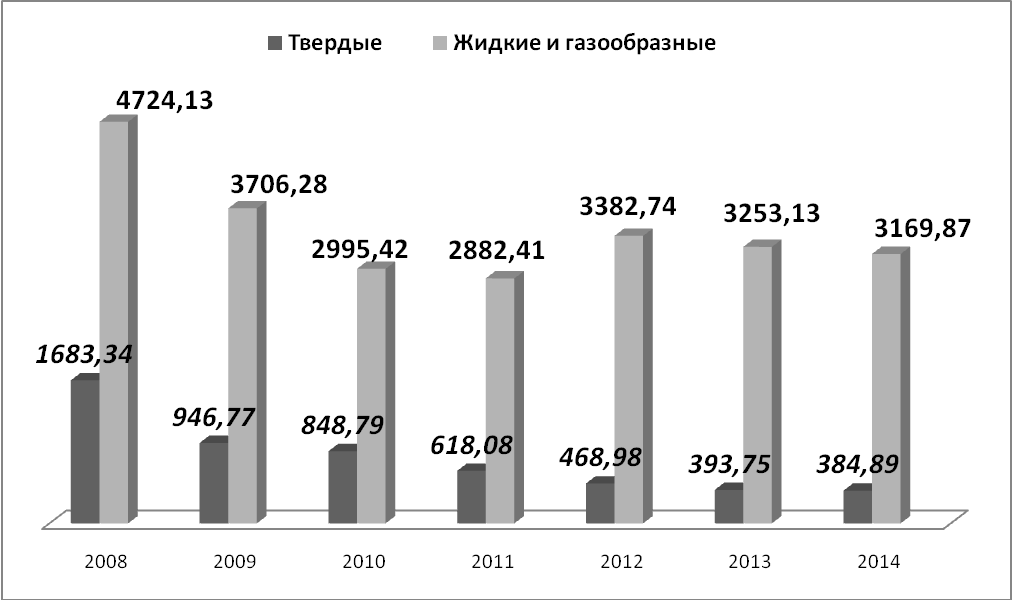 На территории городского округа имеются городские  очистные сооружения, на которых осуществляется механическая и биологическая очистка смешанных стоков (промышленные - ливневые, хозяйственно-бытовые). Проектная мощность очистных сооружений составляет: 30,00 тыс.м3/сутки.  На очистных сооружениях производится очистка 40% образующихся стоков, другая часть сточных вод порядка 60%  направляется на  очистные сооружения г. Павловский Посад по коллектору, протяженностью 36 км.  Качество  сбрасываемых вод c городских очистных сооружений, сбрасываемых сточных вод в системе ливневой канализации с территорий предприятий на рельеф местности, в водные объекты по  отдельным показателям (нефтепродукты, взвешенные вещества  и др.) не соответствуют утвержденным нормативам предельно-допустимого сброса, в результате чего стоки относятся к загрязненным (76%) или недостаточно-очищенным (23%). Количество сбрасываемых вод с городских очистных сооружений в  р.Марьинку  составило: 7643 тыс.м3 ( 2013 год - 6259,2 тыс.м3 ).Хозяйствующими субъектами проведены следующие мероприятия по охране окружающей среды в части  водоснабжения, водоотведения, очистки вод: Приобретена установка по очистке воды от марганца и тяжелых металлов, ведется монтаж ( ОАО «ЭХМЗ).Реконструкция трубопровода аэрации, системы наружной канализации на ВЗУ-6 (МУП ПТП ГХ»).Реконструкция очистных сооружений (метантенков, системы аварийного сброса) по ул. Автомобильной (МУП «ПТП ГХ»).Реконструкция водопроводных сетей (МУП «ПТП ГХ»).Разработан комплект проектной и рабочей документации с целью создания системы сбора, очистки и подготовки промливневых вод к использованию в техническом водоснабжении ОАО «МСЗ» на выпусках ливневой канализации №№ 3а, 4а, 5,6,9,11. Использование сорбента в подразделениях предприятия с целью предотвращения попадания нефтепродуктов в ливневую канализацию (ОАО «ЭЗТМ»).Установлены счетчики учета ливневой канализации № 3 и № 8 (ОАО «МЗ «Электросталь»).  	Для улучшения экологической ситуации в части водоснабжения, водоотведения, очистки воды необходимо продолжить работы по  реконструкции  существующих городских очистных сооружений, очистных сооружений для ливневой канализации на предприятиях, внедрение изменений технологий по очистке сточных вод, проведение целого комплекса работ по ремонту, замене водопроводных сетей, обеспечению систем водозабора и водопотребления  приборами  учета и контроля за артезианской водой, строительство новых городских очистных сооружений. 2005 года ведется анализ отходов производства и потребления от хозяйствующих субъектов по статистическим формам 2-ТП (отходы) и реестрам движения отходов производства и потребления.За 2014 год проведен анализ вышеперечисленных форм от 26-и хозяйствующих субъектовРадиационная обстановка:В 2014 году  филиалом Федерального бюджетного учреждения здравоохранения «Центр гигиены и эпидемиологии в Московской области» в Ногинском районе, городах Балашиха, Железнодорожный, Реутов, Черноголовка, Электросталь  проводились радиационные исследования  и измерения  в дошкольных и общеобразовательных учреждениях, объектов окружающей среды, пищевых продуктов,  строительных материалов. Филиалом Федерального государственного унитарного геологического предприятия «Урангеологоразведка» проводились радиационные обследования территории городского округа  в рамках государственного контракта № 1200-РБ от 17.02.2014 с Министерством экологии и природопользования Московской области.Филиалом федерального государственного унитарного геологического предприятия «Урангеологоразведка» проведено обследование территорий городского округа, прилегающих к предприятиям  ОАО «ЭЗТМ»  и ОАО «МСЗ», с целью  контроля за проведенными работами  по дезактивации, по  выявлению  новых участков радиоактивного загрязнения.Наличие лучевой патологии за 2014 год не зарегистрировано.По результатам проведенных исследований почвы, питьевой воды, воздуха закрытых помещений, мощности экспозиционной дозы излучения на местности, продуктов питания, строительных материалов превышений средних показателей для Московской области и допустимых значений не выявлено ни в одном случае.  В результате поверхностного загрязнения техногенным радионуклидом на территории городского округа, площадью около 25 га, фиксируются повышенные, по сравнению с результатами многолетних наблюдений, показателями уровни МЭД гамма- излучения. После проведения мероприятий по дезактивации загрязненной территории, уровни МЭД фиксируются в диапазоне 0,1-0,5 мкЗв/час.  Проводимые в городском округе Электросталь мероприятия по обеспечению радиационной безопасности позволяют сохранять стабильную радиационно-безопасную обстановку.Состояние окружающей среды на территории городского округа затрагивает интересы каждого жителя. На территории городского округа Электросталь Московской области проводятся различные мероприятия экологической направленности:-  общероссийские Дни защиты от экологической опасности;- субботники по благоустройству территории и очистке лесных массивов («День леса») и водоемов;- рейды совместно с представителями административно-технического надзора   территории городского округа на предмет выявления несанкционированных свалок  и по контролю их ликвидации;- конкурсы – «Городские цветы»; «Древо жизни»;  «Подмосковный  экорепортаж»; «Человек и природа»;  «Эколог года Подмосковья»; « Чистый двор»; «Лучший двор» и тд.Совместно с представителями ФГБУ «Центральное управление гидрометеорологии и мониторингу окружающей среды» (ФГБУ «Центральное УГМС) подготовлено соглашение о сотрудничестве в области экологического мониторинга.Введена в эксплуатацию автоматическая метеорологическая станция (АМС) на территории водозаборного узла ВЗУ-2 «Водоканала». III. Основные проблемы социально-экономического развития городского округа Электросталь Московской областиОсновными проблемами социально-экономического развития городского округа Электросталь являются:В сфере «Рынок труда»:- миграция трудоспособного населения и наиболее активной молодежи в Москву;- недостаток специалистов рабочих специальностей.2. В сфере «Промышленная деятельность»:- зависимость градообразующих предприятий города от конъюнктуры мировых рынков;- нехватка квалифицированных специалистов при достаточном высоком уровне подготовки кадров по причине трудовой миграции и низкой популярности технических специальностей.3. В сфере «Малое и среднее предпринимательство»:- отсутствуют гранты начинающим предпринимателям на создание собственного бизнеса;- низкий уровень конкурентоспособности субъектов малого предпринимательства городского округа при интеграции в экономику области.4. В сфере «Инвестиционная деятельность»:- недостаток проработанных инвестиционных проектов, обосновывающих рентабельность, безопасность и эффективность привлекаемых инвестиций;- инвестиции в основном направляются на обновление отдельных элементов производственных цепочек, а не на комплексную модернизацию процесса производства;5. В сфере «Инновационное развитие»:- недостаточный темп инновационного развития вследствие слабого взаимодействия науки и производства, низкого уровня внедрения научных разработок, недостаточного финансирования фундаментальных исследований.6. В сфере «Образование»:- увеличение потребности общеобразовательных учреждений в новых учебных местах;- высокий уровень износа зданий образовательных учреждений;- недостаток школьных спортивных и игровых площадок на территориях общеобразовательных учреждений.7. В сфере «Культура и искусство»:- износ парка музыкальных инструментов учреждений дополнительного образования в сфере культуры составляет 90%;- отсутствие в собственности муниципального образования Дворца культуры с большим количеством посадочных мест;- не достаточное комплектование книжных фондов библиотек.8. В сфере «Физическая культура и спорт»:- низкий норматив обеспеченности спортивными сооружениями;- отсутствие специализированной площадки для сдачи норм ГТО;- слабая материальная база спортивного оборудования и инвентаря учреждений дополнительного образования в сфере физической культуры и спорта;- износ поля для хоккея на траве, расположенного на  спорткомплексе МУ СОК «Электросталь», составляет более 80%.9. В сфере «Жилищно-коммунальное хозяйство»:- высокий уровень износа объектов коммунальной инфраструктуры и необходимость проведения оптимизации систем коммунальной инфраструктуры;- износ общего имущества собственников помещений в многоквартирных домах послевоенной постройки и постройки первых массовых серий;- неудовлетворительное состояние дворовых территорий и проездов к придомовым территориям многих многоквартирных домов города;- система ливневой канализации характеризуется большой степенью износа, а также большой степенью засорения подземных трубопроводов грунтовыми отложениями;- запрет на эксплуатацию городского полигона твердых бытовых отходов.IV. Цели, задачи и ресурсное обеспечение Программы.	Целью Программы является обеспечение стабильного повышения качества жизни населения городского округа Электросталь Московской области посредством устойчивого развития экономики, основанной на развитии промышленного потенциала, социальной и инженерной инфраструктуры, и повышения эффективности муниципального управления.Достижение поставленной цели будет обеспечено за счет реализации следующих задач:В целях развития социальной сферы:1. Создание условий для получения качественного образования и успешной социализации детей.2. Сохранение и развитие культуры, искусства и народного творчества в городском округе Электросталь Московской области.3. Создание условий для гражданского становления, социальной адаптации и интеграции молодежи в экономическую, общественную и политическую жизнь городского округа Электросталь Московской области. 4. Создание условий для занятий физической культурой и спортом различных возрастных групп населения городского округа Электросталь путем популяризации спорта, развития спортивной инфраструктуры.5. Повышение эффективности медицинских услуг, объемы, виды и качество которых должны соответствовать уровню заболеваемости и потребностям населения городского округа Электросталь.6. Создание условий для беспрепятственного доступа инвалидов к объектам инженерной, транспортной и социальной инфраструктурВ целях повышение качества жизни населения городского округа:7. Повышение доступности жилья для населения, обеспечение комфортных и безопасных условий проживания в городском округе Электросталь Московской области.8. Совершенствование системы управления жилищно-коммунальным хозяйством городского округа Электросталь Московской области.9. Развитие и обеспечение устойчивого функционирования сети автомобильных дорог общего пользования местного значения городского округа Электросталь Московской области, поддержание удовлетворительного технического состояния асфальтовых покрытий дворовых территорий многоквартирных домов и проездов к ним.10. Повышение безопасности дорожно-транспортного комплекса и снижения тяжести последствий дорожно-транспортных происшествий.11. Повышение доступности и качества транспортных услуг для населения городского округа Электросталь Московской области.12. Формирование благоприятного облика городского округа Электросталь.13. Улучшение экологической обстановки на территории городского округа Электросталь Московской области, восстановление и сохранение природной среды для обеспечения благоприятных условий жизнедеятельности населения, снижение уровня загрязнения окружающей среды и формирование экологической культуры населения.14. Комплексное обеспечение безопасности населения и объектов на территории городского округа Электросталь Московской области, повышение уровня и результативности борьбы с преступностью.В целях обеспечения экономического развития:15. Достижение устойчивого темпа роста развития предпринимательства, обеспечивающего повышение уровня жизни жителей города Электросталь.16. Привлечение инвестиций в развитие городского округа Электросталь Московской области.17. Рост инфраструктуры потребительского рынка путем увеличения обеспеченности населения торговыми площадями.В целях повышения эффективности муниципального управления:18. Повышение доступности и качества предоставления государственных и муниципальных услуг, в том числе на базе многофункциональных центров.19. Повышение качества управления муниципальными финансами городского округа Электросталь Московской области.20. Повышение эффективности управления и распоряжения муниципальным имуществом, находящимся в собственности городского округа.21. Повышение открытости и прозрачности деятельности органов местного самоуправления городского округа Электросталь Московской области.Реализация Программы осуществляется за счет средств бюджета городского округа Электросталь Московской области, средств бюджета Московской области, федерального бюджета и внебюджетных источников, предусмотренных в муниципальных программах городского округа Электросталь.Объемы и источники финансирования Программы по годам реализацииОбъемы бюджетного финансирования ежегодно уточняются в процессе исполнения местного, областного и федерального бюджета и при формировании соответственно бюджетов на очередной финансовый год и плановый период.V. Механизм реализации Программы.Основным инструментом реализации Программы являются муниципальные программы городского округа Электросталь Московской области.Достижение цели и задач Программы будет обеспечено за счет реализации мероприятий муниципальных программ городского округа, охватывающих все сферы социально-экономического развития города.Правовые основания для формирования муниципальных программ, которые по своему содержанию являются формой планирования и организации деятельности органов местного самоуправления для решения задач соответствующих направлений социально-экономического развития, установлены статьей 179 Бюджетного кодекса Российской Федерации, введенной в действие Федеральным законом от 07.05.2013 №104-ФЗ.Федеральным законом от 28.06.2014 №172-ФЗ «О стратегическом планировании в Российской Федерации» муниципальная программа определена как один из документов стратегического планирования, содержащий комплекс планируемых мероприятий, взаимоувязанных по задачам, срокам осуществления, исполнителям и ресурсам и обеспечивающих наиболее эффективное достижение целей и решение задач социально-экономического развития муниципального образования.Муниципальные программы разрабатываются в целях обеспечения эффективной реализации приоритетных задач и направлений работы органов местного самоуправления городского округа Электросталь Московской области, направленных на достижение целевых показателей социально-экономического развития, установленных «майскими» указами Президента Российской Федерации, государственными программами Московской области  и программными обращениями Губернатора Московской области.С 2015 года на территории городского округа Электросталь реализуются 15 муниципальных программ, охватывающих все сферы социально-экономического развития города:1. Муниципальная программа «Сохранение и развитие культуры, искусства и народного творчества в городском округе Электросталь Московской области на 2014-2018 годы» (утверждена постановлением Администрации городского округа Электросталь Московской области от 23.12.2013 №1054/14);2. Муниципальная программа«Молодежь Электростали на 2014-2018 годы» (утверждена постановлением Администрации городского округа Электросталь Московской области от 23.12.2013 №1028/14);3. Муниципальная программа развития и поддержки предпринимательства в городском округе Электросталь Московской области на 2014-2018 годы (утверждена постановлением Администрации городского округа Электросталь Московской области от 24.12.2013 № 1056/14);4. Муниципальная программа «Развитие физической культуры и спорта в городском округе Электросталь Московской области на 2014-2018 годы» (утверждена постановлением Администрации городского округа Электросталь Московской области от 24.12.2013 №1068/14);5. Муниципальная программа «Развитие системы образования городского округа Электросталь на 2014-2018 годы» (утверждена постановлением Администрации городского округа Электросталь Московской области от 23.12.2013 №1029/14);6. Муниципальная программа "Снижение административных барьеров, повышение качества и доступности предоставления государственных и муниципальных услуг, в том числе на базе муниципального казенного учреждения Многофункциональный центр предоставления государственных и муниципальных услуг городского округа Электросталь Московской области» на 2014-2018 годы" (утверждена постановлением Администрации городского округа Электросталь Московской области от 16.12.2013  № 994/13);7. Муниципальная программа «Повышение безопасности дорожного движения в 2014-2018 годах в городском округе Электросталь Московской области» (утверждена постановлением Администрации городского округа Электросталь Московской области от 24.12.2013 №1070/14);8. Муниципальная программа «Пассажирский транспорт  общего пользования на 2014 - 2018 годы» (утверждена постановлением Администрации городского округа Электросталь Московской области от 24.12.2013 № 1071/14);9. Муниципальная программа «Безопасность городского округа Электросталь»(утверждена постановлением Администрации городского округа Электросталь  Московской области от 15.10.2014 № 893/10);10. Муниципальная программа «Управление муниципальными финансами городского округа Электросталь Московской области» на 2015-2019 годы»(утверждена постановлением Администрации городского округа Электросталь Московской области от 29.09.2014 № 844/10);11. Муниципальная программа «Повышение эффективности деятельности органов местного самоуправления городского округа Электросталь Московской области» на 2015-2019 годы (утверждена постановлением Администрации городского округа Электросталь Московской области от 15.10.2014 №892/10);12. Муниципальная программа «Развитие и повышение  эффективности управления муниципальным имуществом городского округа Электросталь Московской области на 2015-2019 годы» (утверждена постановлением Администрации городского округа Электросталь Московской области от 15.10.2014 года № 896/10);13. Муниципальная программа «Жилище» на 2015-2019 годы (утверждена постановлением Администрации городского округа Электросталь Московской области от 14.10.2014 № 888/10);14. Муниципальная программа «Содержание и развитие жилищно-коммунального хозяйства городского округа Электросталь Московской области на 2015-2019 годы» (утверждена постановлением Администрации городского округа Электросталь Московской области от 15.10.2014 №898/10);15. Муниципальная программа «Развитие и функционирование дорожного комплекса в городском округе Электросталь Московской области на 2015-2019 годы» (утверждена постановлением Администрации городского округа Электросталь Московской области от 15.10.2014 №897/10).Таким образом, реализация Программы будет осуществляться путем реализации мероприятий муниципальных программ, запланированных на 2016-2018 годы (Приложение №1 к настоящей Программе).VI. Целевые индикаторы результатов реализации Программы.Результаты реализации Программы определяются степенью достижения приоритетных показателей муниципальных программ городского округа, характеризующих достижение целей и решение задач Программы (Приложение №2 к настоящей Программе).Наименование программыПрограмма социально-экономического развития городского округа Электросталь Московской области на 2016-2018 годы (далее – Программа)Основание для разработки ПрограммыФедеральный закон от 06.10.2003 № 131-ФЗ «Об общих принципах организации местного  самоуправления в Российской Федерации»,Устав городского округа Электросталь Московской области, Постановление Администрации  городского округа Электросталь Московской области от 21.07.2015  №555/8 «О разработке Программы социально-экономического развития городского округа Электросталь Московской области на 2016-2018 годы»Разработчики ПрограммыАдминистрации городского округа Электросталь Московской области Исполнители Программы Структурные подразделения Администрации городского округа Электросталь Московской области,организации, осуществляющие деятельность на территории городского округа Электросталь Московской области.Основная цель программыОбеспечение стабильного повышения качества жизни населения городского округа Электросталь Московской области посредством устойчивого развития экономики, основанной на развитии промышленного потенциала, социальной и инженерной инфраструктуры, и повышения эффективности муниципального управленияОсновные задачи Программы1. Создание условий для получения качественного образования и успешной социализации детей.2. Сохранение и развитие культуры, искусства и народного творчества в городском округе Электросталь Московской области.3. Создание условий для гражданского становления, социальной адаптации и интеграции молодежи в экономическую, общественную и политическую жизнь городского округа Электросталь Московской области. 4. Создание условий для занятий физической культурой и спортом различных возрастных групп населения городского округа Электросталь путем популяризации спорта, развития спортивной инфраструктуры.5. Повышение доступности и качества предоставления государственных и муниципальных услуг, в том числе на базе многофункциональных центров.6. Повышение доступности жилья для населения, обеспечение комфортных и безопасных условий проживания в городском округе Электросталь Московской области.7. Совершенствование системы управления жилищно-коммунальным хозяйством городского округа Электросталь Московской области.8. Развитие и обеспечение устойчивого функционирования сети автомобильных дорог общего пользования местного значения городского округа Электросталь Московской области, поддержание удовлетворительного технического состояния асфальтовых покрытий дворовых территорий многоквартирных домов и проездов к ним.9. Повышение безопасности дорожно-транспортного комплекса и снижения тяжести последствий дорожно-транспортных происшествий.10. Повышение доступности и качества транспортных услуг для населения городского округа Электросталь Московской области.11. Создание условий для беспрепятственного доступа инвалидов к объектам инженерной, транспортной и социальной инфраструктур12. Комплексное обеспечение безопасности населения и объектов на территории городского округа Электросталь Московской области, повышение уровня и результативности борьбы с преступностью.13. Достижение устойчивого темпа роста развития предпринимательства, обеспечивающего повышение уровня жизни жителей города Электросталь Московской области.14. Привлечение инвестиций в развитие городского округа Электросталь Московской области.15. Рост инфраструктуры потребительского рынка путем увеличения обеспеченности населения торговыми площадями.16. Формирование благоприятного облика городского округа Электросталь Московской области.17. Улучшение экологической обстановки на территории городского округа Электросталь Московской области, восстановление и сохранение природной среды для обеспечения благоприятных условий жизнедеятельности населения, снижение уровня загрязнения окружающей среды и формирование экологической культуры населения.18. Повышение эффективности медицинских услуг, объемы, виды и качество которых должны соответствовать уровню заболеваемости и потребностям населения городского округа Электросталь Московской области.19. Повышение качества управления муниципальными финансами городского округа Электросталь Московской области.20. Повышение эффективности управления и распоряжения муниципальным имуществом, находящимся в собственности городского округа.21. Повышение открытости и прозрачности деятельности органов местного самоуправления городского округа Электросталь Московской области.Сроки реализации ПрограммыПериод реализации Программы: 2016-2018 годы.Источники финансирования ПрограммыОбъем финансирования программы всего –14 411 636,34 тыс. руб., в том числе:бюджет городского округа Электросталь – 4 626 948,85 тыс.руб.;бюджет Московской области – 5 188 423,59 тыс. руб.;федеральный бюджет – 983 176,02 тыс. руб.;внебюджетные источники – 3 613 088,08 тыс. руб.2016 год всего – 5 482 351,16 тыс. руб., в том числе:Бюджет городского округа Электросталь – 1 654 078,68 тыс.руб.;бюджет Московской области –  1 929 908,88 тыс. руб.;федеральный бюджет – 654 060,95 тыс. руб.;внебюджетные источники – 1 244 302,66 тыс. руб.2017 год всего – 4 931 431,12 тыс. руб., в том числе:Бюджет городского округа Электросталь – 1 405 179,17 тыс.руб.;бюджет Московской области –  1 666 431,24 тыс. руб.;федеральный бюджет – 261 880,66 тыс. руб.;внебюджетные источники – 1 597 940,15 тыс. руб.2018 год всего – 3 997 854,06 тыс. руб., в том числе:Бюджет городского округа Электросталь – 1 567 691,01 тыс.руб.;бюджет Московской области –  1 592 083,48 тыс. руб.;федеральный бюджет –  67 234,41 тыс. руб.;внебюджетные источники – 770 845,27 тыс. руб.Планируемые результаты  реализации программы1. Достижение устойчивого социально-экономического развития городского округа.2. Достижение целевых показателей, установленных Указами Президента Российской Федерации от 07.05.2012 №№ 596-601, 606, от 01.06.2012 № 761 и от 28.12.2012 № 1688.3. Выполнение поручений, прозвучавших в обращениях Губернатора Московской области А.Ю.Воробьёва «Наше Подмосковье. Приоритеты развития»,  «Идеология лидерства», «Стратегия перемен».Планируемые количественные и качественные показатели эффективности реализации Программы социально-экономического развития городского округа Электросталь Московской области на 2016-2018 годы приведены в разделе «Целевые индикаторы  результатов реализации Программы социально-экономического развития городского округа Электросталь Московской области на 2016-2018 годы.» Контроль за реализацией ПрограммыКонтроль за реализацией Программы осуществляется Советом депутатов и Администрацией городского округа Электросталь Московской областиНаименование показателяЕдиница измеренияГодыГодыГодыНаименование показателяЕдиница измерения201320142015Численность населения (на конец года),  в т.ч.:тыс.чел.157409158222158416- мужчинтыс.чел.718757235372441- женщинтыс.чел.855348586985974Число родившихсячел.161617341779Число умершихчел.212121712200Естественный прирос (убыль)чел.-505-437-421Миграционный приростчел.13561234615ПериодПрибыло, чел.Выбыло, чел.Рост /убыльчел.(+/-)2013 год4041268513562014 год4771353712342015 год45303879651Наименование показателяЕд.измеренияГодыГодыГодыНаименование показателяЕд.измерения201320142015Численность населения в трудоспособном возрастетыс.чел.95,094,1394,0Численность трудоспособного населения, занятых в экономике городатыс.чел.49,7349,3848,34Наименование показателяГодыГодыГодыНаименование показателя201320142015Объем отгруженных товаров собственного производства, выполнено работ и услуг собственными силами (без НДС и акцизов), в т.ч.48 744,9556 087,1958 971,6Обрабатывающие производства38 190,3447 591,6350 415,4Производство и распределение электроэнергии, газа и воды2 760,272 621,922 540,8Показатель2013 год2014 год2015 год Доля протяженности автомобильных дорог, не отвечающих нормативным требованиям, %47,341,140,0Наименование работ, единицы измеренияПоказатели объёма выполненных работПоказатели объёма выполненных работПоказатели объёма выполненных работНаименование работ, единицы измерения2013 год2014 год2015 год       Нанесено горизонтальной разметки, кв. м13 98922 00019 660Нанесено вертикальной разметки, пог. м32 08164 95868 198Отремонтировано дорожных знаков, ед.641413422Замена щитков дорожных знаков, ед.624470466Замена стоек дорожных знаков, ед.226211155Техническое обслуживание светофорных объектов, ед.666Восстановлено пешеходных ограждений, м40,5158190,5Окрашено дорожных ограждений, м5208209300Восстановлено и окрашено автопавильонов остановочных пунктов общественного транспорта, ед.225448Обустроено сборно-разборных и монолитных искусственных дорожных неровностей, ед.944Восстановлено сборно-разборных искусственных дорожных неровностей, ед.3114Наименование показателя201320142015Количество малых и средних предприятий159216871910Количество индивидуальных предпринимателей317431283207Доля оборота малых и средних предприятий в общем обороте, % 22,022,223,6Количество малых и средних предприятий на 1 тыс. жителей10,1210,2312,05Доля среднесписочной численности субъектов МСП в среднесписочной численности работников всех предприятий и организаций города (без внешних совместителей)38,338,538,4Среднемесячная заработная плата работников малых и средних организаций города, руб.225782303523158Наименование показателей2013 год2014 год2015 год Жилищный фонд на конец года, тыс. кв. м	в том числе:3277,63312,53 394,4	- частный2723,92762,52985,2	- муниципальный528,7495,4392,2	- государственный25,054,617,00Наименование способа управления многоквартирным домом2013 год2013 год2015 год2015 годНаименование способа управления многоквартирным домомКол-во%Кол-во%Непосредственное управление собственниками помещений в многоквартирном доме808,0888,7Управление товариществом собственников жилья, либо жилищным кооперативом или инымспециализированным потребительским кооперативом12412,4404,0Управление управляющей организацией79479,688287,3Цели направления средств бюджетовразличного уровня2013 год2014 год2015 годФинансирование капитального ремонта жилых помещений муниципального жилищного фонда3 732,13 453,83 300,1Участие в финансировании работ капитального ремонта общего имущества собственников помещений в многоквартирном доме в доле, соразмерной доле городского округа в праве общей собственности на это имущество3 100,026 046,20,00Оказание муниципальной  поддержки собственникам помещений по проведению капитального ремонта общего имущества в многоквартирных домах 4 897, 710 296,7-Наименование газоиспользующего прибора2013 год2014 год2015 годГазовые плиты1967687Газовые проточные водонагреватели553943Автономные отопительные газовые водонагреватели1-ПоказателиКоличество МКД, включён-ных в региональ-ную программу капиталь-ного ремонтаИзбранные способы формирования фонда капитального ремонтаИзбранные способы формирования фонда капитального ремонтаИзбранные способы формирования фонда капитального ремонтаИзбранные способы формирования фонда капитального ремонтаИзбранные способы формирования фонда капитального ремонтаИзбранные способы формирования фонда капитального ремонтаИзбранные способы формирования фонда капитального ремонтаИзбранные способы формирования фонда капитального ремонтаПоказателиКоличество МКД, включён-ных в региональ-ную программу капиталь-ного ремонтаФормирование фонда капитального ремонта на специальном счете, принадлежащем ТСЖ, ЖК, ЖСКФормирование фонда капитального ремонта на специальном счете, принадлежащем ТСЖ, ЖК, ЖСКФормирование фонда капитального ремонта на специальном счете, принадлежащем региональному операторуФормирование фонда капитального ремонта на специальном счете, принадлежащем региональному операторуФормирование фонда капитального ремонта на счете регионального оператораФормирование фонда капитального ремонта на счете регионального оператораФормирование фонда капитального ремонта на счете регионального оператораФормирование фонда капитального ремонта на счете регионального оператораПоказателиКоличество МКД, включён-ных в региональ-ную программу капиталь-ного ремонтаКол-во МКД всегоПроцент от общего кол-ва МКД, включённых в региональную программу капитального ремонтаКол-во МКД всегоПроцент от общего кол-ва МКД, включённых в региональную программу капитального ремонтаКол-во МКД всегоПроцент от общего кол-ва МКД, включённых в региональную программу капитального ремонтаВ том числе по решению общего собранияВ том числе по решению ОМСГородской округ Электросталь939333,51111,1789595.3216879В целом по Московской области44 8939002,003200,7143 67397,29н/дн/дНаименование показателя2013 год2014 год2015 годЗаменено ветхих сетей теплоснабжения, из них трубами в пенополиуретановой изоляции, погонные метры3 093,03 506,03715Количество технических инцидентов на тепловых сетях с повреждением целостности трубопроводов, включая повреждения, полученные при проверке тепловых сетей повышенным давлением (разрушающий контроль), ед.386390442Наименование показателя2013 год2014 год2015 годПроизведено тепловой энергии, Гкал1 860 433,61 845 106,41512840Получено со стороны тепловой энергии, Гкал81 812,081 812,051 922Израсходовано на собственные нужды теплоснабжающих организаций, Гкал и в %27452,6/1,524628,9/1,321028,5/1,39Потери тепловой энергии, Гкал и в %284 792,5/15,3283 958,9/15,4311388,3/20,6Отпущено тепловой энергии потребителям, Гкал1 630 000,51 6156 17,51 239857,9Удельный расход газа (топлива), куб. м /Гкал138137150Удельный расход электроэнергии, кВт/ч/Гкал383137,9Наименование показателя2013 год2014 год2015 годЗаменено ветхих сетей холодного водоснабжения,в т.ч. трубами из полиэтилена, погонные метры4 024,01 440,03260Количество технических инцидентов на водопроводных сетях с повреждением целостности трубопроводов, ед.130120108Наименование показателя2013 год2014 год 2015 год Поднято воды, тыс. куб. метров9 194,79 935,28354,28Получено со стороны воды, тыс. куб. метров9 110,87 841,18969,81Израсходовано воды на собственные нужды,тыс. куб. метров672,7640,1700,82Подано воды в сеть, тыс. куб. метров18 223,017 136,216623,27Потери воды, тыс. куб. метров2 996,03 068,92 749,36Потери воды в процентном отношении к объёму воды, поданной в сеть, %16,417,916,5Реализовано воды потребителям, тыс. куб. метров14 636,714 067,313 873,91Наименование показателя2013 год2014 год2015 годЗаменено ветхих канализационных сетей, погонные метры023043Количество технических инцидентов на канализационных сетях с повреждением целостности трубопроводов, ед.556Наименование показателя2013 год2014 год 2015 год Пропущено сточных вод, тыс. куб. метров18 088,517 032,316 571,6Пропущено сточных вод через собственные очистные сооружения, тыс. куб. метров6 259,27 643,06 627,2Передано сточных вод на очистку другим организациям, тыс. куб. метров11 829,39 389,39 944,4Наименование работ2013 год2014 год 2015 год Произведена замена высоковольтного кабеля, погонные метры1000445304350Смонтировано высоковольтных соединительных муфт, ед.125127130Произведён ремонт выключателей нагрузки и масляных выключателей, ед.4047-Наименование показателя2013 год2014 год 2015 год Услуги и работы по управлению, содержанию и ремонту многоквартирных домов, тыс. рублей1 092 651,21 170 057,11 253 656,9Коммунальные услуги (за исключением энергоснабжения, газоснабжения), тыс. рублей1 526 862,61 587 940,41 636 168,2БЮДЖЕТПлатежи по налогам и сборам, другие доходыВИДЫ НАЛОГОВВИДЫ НАЛОГОВВИДЫ НАЛОГОВВИДЫ НАЛОГОВВИДЫ НАЛОГОВДругие поступления налогов и сборов, иных доходовБЮДЖЕТПлатежи по налогам и сборам, другие доходына прибыльна доходы физических лицземельный налогна имущество физических лицединый налог на вменённый доходДругие поступления налогов и сборов, иных доходов2013 год3256,1421,59733,63170,5116,57123,332 190,512014 год3611,06---636,47236,6829,19103,592 605,132015 год3 348,05---565,03357,5928,8294,002 302,61Вид доходов2013 год2013 год2014 год2014 год2015 год2015 годВид доходовпланисполнениепланисполнениепланисполнениеДоходы бюджета – всего, в том числе3 425,83 256,13 648,13 611,13 427,73 348,1НАЛОГОВЫЕ И НЕНАЛОГОВЫЕ ДОХОДЫ1 749,01 700,41 595,21 626,91 593,91 636,9Налоговые доходы, в том числе:1 370,81 307,21 131,51 143,21 180,01 205,6НАЛОГ НА ДОХОДЫ ФИЗИЧЕСКИХ ЛИЦ774,1733,6633,4636,5569,5565,0НАЛОГИ НА СОВОКУПНЫЙ ДОХОД347,1328,4221,6223,4231,3232,8НАЛОГИ НА ИМУЩЕСТВО, в том числе:222,0215,0260,3265,9358,2386,4Налог на имущество физических лиц17,016,629,029,230,328,8Земельный налог178,0170,5231,3236,7327,9357,6ГОСУДАРСТВЕННАЯ ПОШЛИНА7,68,69,810,712,512,5Неналоговые доходы, в том числе:378,2393,2463,7483,7413,9431,3ДОХОДЫ ОТ ИСПОЛЬЗОВАНИЯ ИМУЩЕСТВА239,5238,8346,1370,4303,5324,1ДОХОДЫ ОТ ПРОДАЖИ МАТЕРИАЛЬНЫХ И НЕМАТЕРИАЛЬНЫХ АКТИВОВ107,7108,180,789,771,166,6ШТРАФЫ, САНКЦИИ, ВОЗМЕЩЕНИЕ УЩЕРБА11,415,99,89,912,713,5БЕЗВОЗМЕЗДНЫЕ ПОСТУПЛЕНИЯ1 676,81 555,72 052,71 984,21833,81711,2Наименование показателейЕд. изм.2013 год2014  год2015  годВсего расходовмлн. руб.3 277,03 559,33372,4		в том числе:	- образованиемлн. руб.2 062,12 257,82254,9	- здравоохранениемлн. руб.345,8215,00	- культурамлн. руб.81,390,094,3	-жилищно-коммунальное хозяйствомлн. руб.170,6199,4265,9- социальная политика млн. руб.102,7133,3136,9- другие сферы деятельностимлн. руб.514,5663,8620,4Расходы бюджета  в расчёте на 1 человека населения городского округа Электростальтыс.руб.20,922,621,31Виды расходов201320142015Общегосударственные вопросы14197,211711,235130,3Национальная оборона, национальная безопасность и правоохранительная деятельность  7760,57386,36600,5Национальная экономика  15655,115119,423681,4Жилищно-коммунальное хозяйство   41270,219658,825372,3Образование1086411,01440141,41503157,6Культура, кинематография, средства массовой информации3344,05485,01539,7Здравоохранение341110,6210813,10Социальная политика, в том числе:84524,4104833,0118114,5- обеспечение жильем ветеранов за счет средств федерального бюджета7034,41790,31844,1- жилищные субсидии за счет субвенции областного бюджета43712,848702,155324,5- жилье молодым семьям за счет средств областного  бюджета1191,31965,11216,5- жилье молодым семьям за счет средств федерального  бюджета556,7793,6794,2- жилье сиротам за счет средств областного бюджета5901,513281,84793,3- компенсация родительской платы за счет средств областного бюджета26127,738300,138420,0- обеспечение полноценным питание беременных женщин, кормящих матерей, а также детей в возрасте до 3-х лет--15721,9Физическая культура и спорт1801,4154293,7126,0Всего:1596074,41969441,91713722,3№Граждане, улучившие жилищные условия2013 год2014 год2015 годВсего обеспечены:2760641.По договорам социального найма111292.Ветераны Великой отечественной войны4-13Молодые семьи2534Дети-сироты3625В рамках переселения из ветхого и аварийного жилья119336Социальная ипотека ( учителя)21-7Семьи, имеющие семь и более детей-1-8Иные категории  граждан41816Наименование показателя2013 год2014 год2015 годСумма средств, выплаченных гражданам на предоставление субсидий на оплату жилого помещения и коммунальных услуг, млн. рублей43 387,148 339,354 912,2Количество семей, получавших субсидию на оплату жилого помещения и коммунальных услуг, ед.401939433979Доля семей, получавших субсидию на оплату жилого помещения и коммунальных услуг, %5,75,65,6Размер усреднённой ежемесячной субсидии на оплату жилого помещения и коммунальных услуг в расчёте на одну семью, получающую субсидию на оплату жилого помещения и коммунальных услуг, рублей899,541021,631150,04Наименование показателя2013 год2014 год2015 годСумма средств, выплаченных гражданам на предоставление мер социальной поддержки на оплату жилого помещения и коммунальных услуг, млн. рублей2 522,82 542,42 468,3Количество граждан, которым предоставлялись меры социальной поддержки на оплату жилого помещения и коммунальных услуг, чел.385329300Форма устройства детейКоличество детей, чел. Количество детей, чел. Количество детей, чел. Форма устройства детей2013 год2014 год2015 годПод опекой146140159В приёмных семьях5477106Усыновлённых115115121В учреждениях для детей-сирот35272Лиц из числа детей-сирот и детей, оставшихся без попечения родителей, в возрасте от 18 до 23 161154154НаименованиеЕд.измеренияЗначение показателяМощность учрежденияпосещ/см2244Число посещений врачей (в год)единиц857577Число больничных коекединиц800Численность врачей всех специальностейчеловек356Численность среднего медицинского персоналачеловек839Зарегистрировано заболеванийчеловек135557Наименование показателя2014 год2015 годУвеличение посещаемости музейных учреждений,  посещений на 1 жителя в год0,160,17Количество участников культурно-досуговых мероприятий, человек76355305794Количество стипендиатов среди выдающихся деятелей культуры и искусства и молодых талантливых авторов городского округа Электросталь, человек1919Количество выставочных проектов, единиц44Количество работников сферы культуры, прошедших профессиональную переподготовку или повышение квалификации, человек (получившие документ установленного образца)4729Число детей, привлекаемых к участию в творческих мероприятиях, человек11961235Наименование показателяГодыГодыГодыНаименование показателя201320142015Объем бытовых услуг населению, млн. рублей650,0730,0770,0Темп роста, %110,5112,3105,5Объем бытовых услуг на душу населения, рублей4146,004612,004854,00201320142015Ремонт и пошив обуви191921Ремонт и пошив швейных изделий242729Ремонт сложно-бытовой техники9910Химчистки (в т.ч. приемные пункты)111112Ремонт и техническое обслуживание автотранспортных средств353535Мойки101011Стоянки автотранспорта272828Фотоателье (в т.ч. приемные пункты фотопечати)131210Парикмахерские, салоны красоты777782Массажный кабинет544Центр здоровья, фитнес центр222Бани, душевые777Металлоремонт и ремонт ювелирных изделий121212Ремонт часов444Ритуальные услуги6612Ломбард765Клининговые услуги222Гостиницы889Ремонт мебели333Услуги по установке спутникового телевидения111Мастер на час111Прочие3315ИТОГО285287315Наименование2013 год2014 год2015 годКоличество проведенных мероприятий по гражданской обороне и защите населения, ед.272427Численность населения, принявшего участие в проводимых мероприятиях, чел.276692725227234НаименованиеВсего объектов, ед.Зам. рук. по безопасности, чел.Паспорт АТЗ, шт.Инструкции персоналу, шт.Количество объектов огражденных по периметру, ед.Количество объектов, оборудованных видеокамерами, ед.Количество объектов, оборудованных кнопкой тревожной сигнализации с выводом на, ед.:Количество объектов, оборудованных кнопкой тревожной сигнализации с выводом на, ед.:Обеспечение охраны объекта, ед.Обеспечение охраны объекта, ед.Обеспечение охраны объекта, ед.НаименованиеВсего объектов, ед.Зам. рук. по безопасности, чел.Паспорт АТЗ, шт.Инструкции персоналу, шт.Количество объектов огражденных по периметру, ед.Количество объектов, оборудованных видеокамерами, ед.ОВОЧОПОВОЧОПсторожаобъекты в сфере образования853485858030394622063объекты в сфере культуры1413912231110310объекты в сфере спорта74675306124объекты в сфере здравоохранения212020211322219031объекты в сфере социального обслуживания населения43444122031объекты в сфере торговли352121353290190290предприятия пассажирского транспорта51155512031Наименование показателяЕд. измерения2013 год2014 год2015 годВсего спасеночел.548749Погибшихчел.265239Оказание помощи пожарным подразделениямвыезд464559Вскрытие дверейвыезд730697706Работа на дорожно-транспортных происшествияхвыезд161716Патрулирование выезд212229321Другие работы по оказанию помощи населению выезд906994Ложные вызовывыезд190148219Всего выездов128412051425Наименование201320142015Всего поступилообращений1692183411931 (в том числе по Системе-112,  60965)Проверено выездом на место-282812016 год2017 год2018 годВсего за период реализацииВСЕГО по Программе, в том числе по источникам финансирования:5 482 351,164 931 431,123 997 854,0614 411 636,34Бюджет городского округа Электросталь1 654 078,681 405 179,171 567 691,014 626 948,85Бюджет Московской области1 929 908,881 666 431,241 592 083,485 188 423,59Федеральный бюджет654 060,95261 880,6667 234,41983 176,02Внебюджетные источники1 244 302,661 597 940,15770 845,273 613 088,08